Supplementary Digital Content 2Group Sensor Level Power Analysis. Pre-processed data (as described in the methods) were used in the source level were used to evaluate sensor level changes as follows. Group sensor level power calculations were statistically assessed at each frequency band first, within gases and across the baselines and step-wise gas concentrations and second, across gases and within the baselines and equivalent MAC-awake gas concentrations. The statistical method utilized here was a Non-Parametric Group Statistics approach proposed by Nichols and Holmes,1,2 which has been subsequently used by countless research groups, particularly pertaining to BOLD-fMRI statistical analysis as well as more recently in magnetoencephalography statistical analysis (e.g. 3,4).For the within gas comparison, a two-sample t-statistic calculation was performed within each frequency band, gas and subject, by contrasting all valid trials within a sensor at each of the pre-antiemetic baselines and gas levels to all trials within a sensor for the post-antiemetic baseline. The resulting student’s t-statistic maps of the sensor power for all sensors were tested against the null hypothesis that the distribution of a given condition in either Xe or N2O isn’t significantly different to the post-antiemetic baseline. In order to correct for multiple comparisons across the magnetoencephalography and electroencephalography sensors, a null distribution was computed using 5000 permutations of the t-statistic sign at each sensor and across participants.5 Calculation of one-sample t-tests was performed across individuals. Maximum statistics with significance set at p=0.050 were performed under the omnibus null hypothesis that if changes at each permutation were not significant at the sensors with the highest and lowest t-statistic values then none of the remaining sensors should have significant changes. This method allowed for the correction of multiple comparisons problem across sensors. Finally, in order to correct for the multiple comparisons performed across conditions, Bonferroni-Holm corrections were used, resulting in a t-statistic threshold with significance set at p=0.004 for the Xe conditions and p=0.005 for the N2O conditions (p=0.025 to allow for two tailed comparison of increases and decreases in power; p=0.025/6 and p=0.025/5 to correct for the six Xe and five N2O condition comparisons, respectively).Group t-statistic maps for the sensor level comparison of gas levels relative to the conscious post-antiemetic baseline for both magnetoencephalography and electroencephalography datasets are shown in Supp. Figure 2A and summarized in Supp. Table 2A. Results revealed agent specific alterations and importantly, modality specific alterations in sensor absolute power. Low frequency delta, theta and alpha activity was similarly altered in electroencephalography and magnetoencephalography sensors and reflected spectral power results. In contrast, high frequency changes were minimal at the sensor level and showed a deviating pattern across modalities and agents, magnetoencephalography recordings yielding minor significant effects in the N2O beta band whereas only high gamma electroencephalography was significantly altered in increasing gas concentrations of both N2O and Xe. 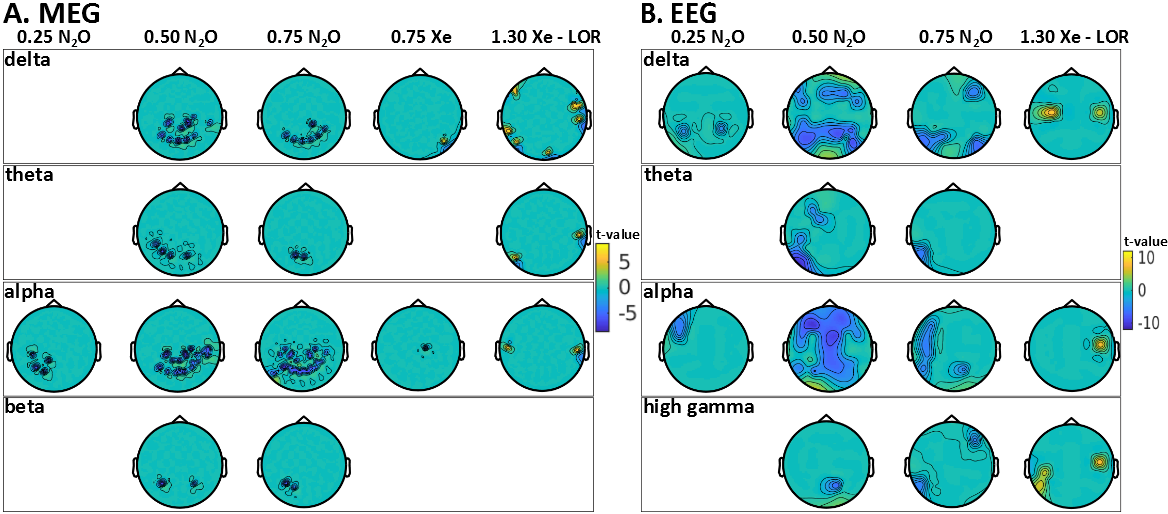 Supp. Figure 2A. Group sensor level changes in step-wise increasing Xenon and Nitrous Oxide inhalation. Maximum statistic and Bonferroni corrected t-statistic topomaps with significant changes (Xe: p=0.004; N2O: p=0.005) for 0.25, 0.50, 0.75 MAC-awake Nitrous Oxide (N2O) and Xenon (Xe) and loss of responsiveness (LOR) at 1.30 MAC-awake Xe relative to the post-antiemetic baseline for the 306 magnetoencephalography channels (MEG - A) and 64 electroencephalography channels (EEG - B). Note the different level of significance in MEG (absolute maximum and minimum t-value = 8.70) and EEG (absolute maximum and minimum t-value = 11.99). [delta (1-4 Hz), theta (4-8 Hz), alpha (8-13 Hz), beta (13-30 Hz), high gamma (51-99 Hz)].Supp. Table 2A. Summary of significant alterations in step-wise increasing Xenon and Nitrous Oxide gaseous administration. Maximum statistic and Bonferroni corrected t-statistic significant  (Xenon (Xe): p=0.004; Nitrous Oxide (N2O): p=0.005)  increases (in red ink) and decreases (in blue ink) for 0.25, 0.50, 0.75 MAC-awake N2O and Xe and LOR at 1.30 MAC-awake Xe relative to the post-antiemetic baseline for the 306 magnetoencephalography channels (MEG) and 64 electroencephalography channels (EEG). [delta (1-4 Hz), theta (4-8 Hz), alpha (8-13 Hz), beta (13-30 Hz), high gamma (51-99 Hz)].Group Source Level Power Analysis. Significant maximum statistics (p=0.025) corrected t-statistic maps of the power changes relative to baseline across subjects that demonstrate trends in the data with increasing gas concentration [0.25, 0.50, 0.75 MAC-awake for Xe, N2O and 1.30 MAC-awake (loss of responsiveness) for Xe]  in magnetoencephalography and electroencephalography datasets are shown in Supp. Figure 2B.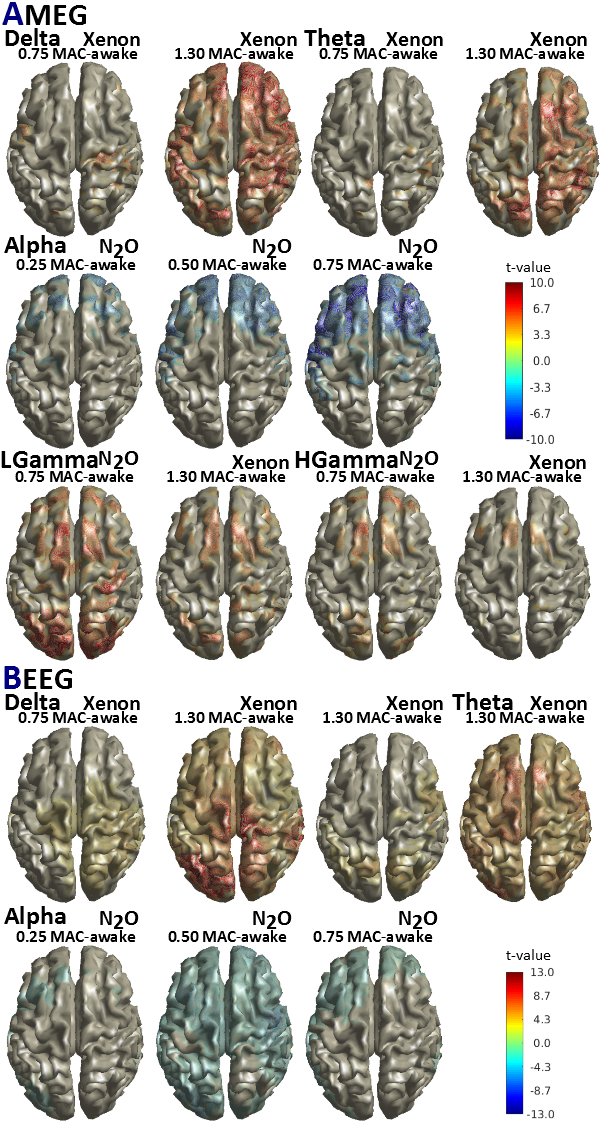 Supp. Figure 2B. Group level source power t-statistic maps under increasing doses of Xenon and Nitrous Oxide relative to post-antiemetic baseline (baseline 3). Maximum statistics corrected (without subsequent Bonferroni correction) t-values reveal significant (p<0.025) changes in the delta, theta and alpha bands in both magnetoencephalogram (A) and electroencephalogram (B) results for different gas concentrations (0.25, 0.50, 0.75, 1.30 MAC-awake). High frequency power (Lgamma, Hgamma) is only significantly altered for MEG data and only for the highest administered gas concentrations. The difference in scale between A and B should be noted. [delta (1-4 Hz), theta (4-8 Hz), alpha (8-13 Hz), Lgamma: low gamma (30-49 Hz), Hgamma: high gamma (51-99 Hz)].Highly significant (Xe: p=0.004 ;  N2O: p=0.005) power changes for the two gases in increasing gas levels contrasted to the post-antiemetic baseline reveal region specific changes in each frequency band investigate. Supp. Tables 2B and 2C give a full account of all significantly altered regions relative to baseline.Supp. Table 2B. Magnetoencephalographic sources most significantly altered by Xenon and Nitrous Oxide administration. Significantly (p<0.005 for Nitrous Oxide (N2O); p<0.004 for Xenon (Xe)) altered regions relative to post-antiemetic baseline for each frequency band. Voxel coordinates are in Automated Anatomical Labeling (AAL) Atlas atlas coordinate system along with associated labels6. [delta (1-4 Hz), theta (4-8 Hz), alpha (8-13 Hz), low gamma (30-49 Hz), high gamma (51-99 Hz)].Supp. Table 2C. Electroencephalographic sources most significantly altered by Xe and N2O administration. Significantly (p<0.005 for N2O; p<0.004 for Xe) changed regions of interest against post-antiemetic baseline for each frequency band. Voxel coordinates are in Automated Anatomical Labeling (AAL) Atlas atlas coordinate system along with associated labels6. [delta (1-4 Hz), theta (4-8 Hz), alpha (8-13 Hz), low gamma (30-49 Hz), high gamma (51-99 Hz)].References1.	Nichols TE, Holmes AP: Nonparametric Permutation Tests for Functional Neuroimaging: A Primer with examples. Hum Brain Mapp 2001; 15:1–252.	Nichols TE, Holmes AP: Nonparametric Permutation Tests for Functional Neuroimaging. 20033.	Muthukumaraswamy SD, Shaw AD, Jackson LE, Hall J, Moran R, Saxena N: Evidence that Subanesthetic Doses of Ketamine Cause Sustained Disruptions of NMDA and AMPA-Mediated Frontoparietal Connectivity in Humans. J Neurosci 2015; 35:11694–7064.	Hillebrand A, Tewarie P, Dellen E van, Yu M, Carbo EWS, Douw L, Gouw AA, Straaten ECW van, Stam CJ: Direction of information flow in large-scale resting-state networks is frequency-dependent. Pnas 2016; 113:3867–725.	Pantazis D, Nichols TE, Baillet S, Leahy RM: A comparison of random field theory and permutation methods for the statistical analysis of MEG data. Neuroimage 2005; 25:383–946.	Tzourio-Mazoyer N, Landeau B, Papathanassiou D, Crivello F, Etard O, Delcroix N, Mazoyer B, Joliot M: Automated anatomical labeling of activations in SPM using a macroscopic anatomical parcellation of the MNI MRI single-subject brain. Neuroimage 2002; 15:273–890.25 MAC-awake0.25 MAC-awake0.50 MAC-awake0.50 MAC-awake0.75 MAC-awake0.75 MAC-awake1.30 MAC-awake (LOR)1.30 MAC-awake (LOR)MEGEEGMEGEEGMEGEEGMEGEEGDeltaN2O: decreased parietal, occipital powerN2O: globally decreased and frontal, occipital increased powerN2O: decreased parietal powerN2O: decreased frontal, occipital powerXe: increased anterior, posterior powerXe: increased frontal powerThetaN2O: decreased frontal, parietal powerN2O: decreased frontal, parietal powerN2O: decreased frontal, parietal powerXe: minor increased central/peripheral sensor powerN2O: decreased frontal, parietal powerXe: minor increased central/peripheral sensor powerXe: minor increased central/peripheral sensor powerXe: minor increased central/peripheral sensor powerAlphaN2O: increased posterior powerN2O: increased posterior powerN2O: more widespread increased posterior power than 0.25 MAC-awakeN2O: more widespread increased posterior power than 0.25,0.75 MAC-awakeN2O: more widespread increased posterior powerthan 0.25, 0.50 MAC-awakeN2O: more widespread increased posterior powerthan 0.25, MAC-awakeBetaN2O: decreased parietal powerN2O: decreased parietal powerHigh GammaN2O: decreased parietal powerN2O: decreased frontal, parietal powerXe: increased central powerDeltaMAC-awake LevelDeltaMAC-awake LevelRegion of InterestRegion of InterestRegion of InterestRegion of InterestVoxel CoordinateVoxel CoordinateVoxel CoordinateVoxel CoordinateVoxel CoordinateVoxel Coordinatet-valuet-valuep-valuep-valuep-valuep-valuep-value1.30 Xenon1.30 XenonParietal_Inf_RParietal_Inf_RParietal_Inf_RParietal_Inf_R54 -42  4854 -42  4854 -42  4854 -42  4854 -42  4854 -42  489.619.610.00010.00010.00010.00010.0001Precentral_RPrecentral_RPrecentral_RPrecentral_R54   6  4254   6  4254   6  4254   6  4254   6  4254   6  429.369.360.00020.00020.00020.00020.0002Cingulum_Ant_RCingulum_Ant_RCingulum_Ant_RCingulum_Ant_R6  48  246  48  246  48  246  48  246  48  246  48  249.369.360.00020.00020.00020.00020.0002Frontal_Sup_Medial_LFrontal_Sup_Medial_LFrontal_Sup_Medial_LFrontal_Sup_Medial_L0  54  240  54  240  54  240  54  240  54  240  54  249.259.250.00020.00020.00020.00020.0002Frontal_Sup_Medial_RFrontal_Sup_Medial_RFrontal_Sup_Medial_RFrontal_Sup_Medial_R12  48  2412  48  2412  48  2412  48  2412  48  2412  48  249.139.130.00020.00020.00020.00020.0002Precuneus_LPrecuneus_LPrecuneus_LPrecuneus_L0 -48  540 -48  540 -48  540 -48  540 -48  540 -48  549.139.130.00020.00020.00020.00020.0002Frontal_Sup_RFrontal_Sup_RFrontal_Sup_RFrontal_Sup_R18  54  3018  54  3018  54  3018  54  3018  54  3018  54  309.119.110.00020.00020.00020.00020.0002Fusiform_RFusiform_RFusiform_RFusiform_R48 -66 -1848 -66 -1848 -66 -1848 -66 -1848 -66 -1848 -66 -188.828.820.00020.00020.00020.00020.0002Frontal_Mid_RFrontal_Mid_RFrontal_Mid_RFrontal_Mid_R48  24  3648  24  3648  24  3648  24  3648  24  3648  24  368.808.800.00020.00020.00020.00020.0002Temporal_Inf_RTemporal_Inf_RTemporal_Inf_RTemporal_Inf_R48 -66 -1248 -66 -1248 -66 -1248 -66 -1248 -66 -1248 -66 -128.478.470.00020.00020.00020.00020.0002Temporal_Inf_LTemporal_Inf_LTemporal_Inf_LTemporal_Inf_L-54 -60 -12-54 -60 -12-54 -60 -12-54 -60 -12-54 -60 -12-54 -60 -128.458.450.00020.00020.00020.00020.0002Cuneus_LCuneus_LCuneus_LCuneus_L-18 -72  36-18 -72  36-18 -72  36-18 -72  36-18 -72  36-18 -72  368.348.340.00020.00020.00020.00020.0002SupraMarginal_LSupraMarginal_LSupraMarginal_LSupraMarginal_L-54 -30  24-54 -30  24-54 -30  24-54 -30  24-54 -30  24-54 -30  248.328.320.00020.00020.00020.00020.0002Cingulum_Mid_RCingulum_Mid_RCingulum_Mid_RCingulum_Mid_R6  42  306  42  306  42  306  42  306  42  306  42  308.278.270.00020.00020.00020.00020.0002Frontal_Inf_Oper_RFrontal_Inf_Oper_RFrontal_Inf_Oper_RFrontal_Inf_Oper_R54  12  1254  12  1254  12  1254  12  1254  12  1254  12  128.138.130.00020.00020.00020.00020.0002Frontal_Sup_LFrontal_Sup_LFrontal_Sup_LFrontal_Sup_L-12  48  42-12  48  42-12  48  42-12  48  42-12  48  42-12  48  428.088.080.00020.00020.00020.00020.0002Postcentral_LPostcentral_LPostcentral_LPostcentral_L-60 -18  30-60 -18  30-60 -18  30-60 -18  30-60 -18  30-60 -18  308.088.080.00020.00020.00020.00020.0002Frontal_Med_Orb_RFrontal_Med_Orb_RFrontal_Med_Orb_RFrontal_Med_Orb_R6  54  -66  54  -66  54  -66  54  -66  54  -66  54  -67.927.920.00040.00040.00040.00040.0004Precuneus_RPrecuneus_RPrecuneus_RPrecuneus_R6 -48  546 -48  546 -48  546 -48  546 -48  546 -48  547.887.880.00040.00040.00040.00040.0004SupraMarginal_RSupraMarginal_RSupraMarginal_RSupraMarginal_R42 -42  4242 -42  4242 -42  4242 -42  4242 -42  4242 -42  427.857.850.00040.00040.00040.00040.0004Occipital_Mid_LOccipital_Mid_LOccipital_Mid_LOccipital_Mid_L-24 -72  30-24 -72  30-24 -72  30-24 -72  30-24 -72  30-24 -72  307.767.760.00040.00040.00040.00040.0004Postcentral_RPostcentral_RPostcentral_RPostcentral_R42 -30  6042 -30  6042 -30  6042 -30  6042 -30  6042 -30  607.737.730.00040.00040.00040.00040.0004Precentral_LPrecentral_LPrecentral_LPrecentral_L-48  -6  42-48  -6  42-48  -6  42-48  -6  42-48  -6  42-48  -6  427.717.710.00040.00040.00040.00040.0004Parietal_Inf_LParietal_Inf_LParietal_Inf_LParietal_Inf_L-54 -36  42-54 -36  42-54 -36  42-54 -36  42-54 -36  42-54 -36  427.657.650.00040.00040.00040.00040.0004Parietal_Sup_RParietal_Sup_RParietal_Sup_RParietal_Sup_R30 -48  6030 -48  6030 -48  6030 -48  6030 -48  6030 -48  607.617.610.00040.00040.00040.00040.0004Frontal_Inf_Tri_RFrontal_Inf_Tri_RFrontal_Inf_Tri_RFrontal_Inf_Tri_R48  24  3048  24  3048  24  3048  24  3048  24  3048  24  307.607.600.00040.00040.00040.00040.0004Paracentral_Lobule_RParacentral_Lobule_RParacentral_Lobule_RParacentral_Lobule_R12 -30  6612 -30  6612 -30  6612 -30  6612 -30  6612 -30  667.607.600.00040.00040.00040.00040.0004Occipital_Sup_LOccipital_Sup_LOccipital_Sup_LOccipital_Sup_L-24 -72  36-24 -72  36-24 -72  36-24 -72  36-24 -72  36-24 -72  367.497.490.00040.00040.00040.00040.0004Occipital_Inf_LOccipital_Inf_LOccipital_Inf_LOccipital_Inf_L-24 -96  -6-24 -96  -6-24 -96  -6-24 -96  -6-24 -96  -6-24 -96  -67.437.430.00040.00040.00040.00040.0004Frontal_Mid_Orb_RFrontal_Mid_Orb_RFrontal_Mid_Orb_RFrontal_Mid_Orb_R36  48  -636  48  -636  48  -636  48  -636  48  -636  48  -67.417.410.00040.00040.00040.00040.0004Thalamus_RThalamus_RThalamus_RThalamus_R6 -18   66 -18   66 -18   66 -18   66 -18   66 -18   67.317.310.00040.00040.00040.00040.0004Supp_Motor_Area_RSupp_Motor_Area_RSupp_Motor_Area_RSupp_Motor_Area_R12 -18  6612 -18  6612 -18  6612 -18  6612 -18  6612 -18  667.287.280.00040.00040.00040.00040.0004Angular_RAngular_RAngular_RAngular_R54 -54  3654 -54  3654 -54  3654 -54  3654 -54  3654 -54  367.187.180.00040.00040.00040.00040.0004Cingulum_Ant_LCingulum_Ant_LCingulum_Ant_LCingulum_Ant_L0  36   00  36   00  36   00  36   00  36   00  36   07.177.170.00040.00040.00040.00040.0004Frontal_Med_Orb_LFrontal_Med_Orb_LFrontal_Med_Orb_LFrontal_Med_Orb_L0  60  -60  60  -60  60  -60  60  -60  60  -60  60  -67.137.130.00040.00040.00040.00040.0004Temporal_Sup_LTemporal_Sup_LTemporal_Sup_LTemporal_Sup_L-54 -30  18-54 -30  18-54 -30  18-54 -30  18-54 -30  18-54 -30  187.037.030.00060.00060.00060.00060.0006Frontal_Inf_Oper_LFrontal_Inf_Oper_LFrontal_Inf_Oper_LFrontal_Inf_Oper_L-54   6  12-54   6  12-54   6  12-54   6  12-54   6  12-54   6  127.027.020.00060.00060.00060.00060.0006Occipital_Inf_ROccipital_Inf_ROccipital_Inf_ROccipital_Inf_R42 -66 -1242 -66 -1242 -66 -1242 -66 -1242 -66 -1242 -66 -127.007.000.00060.00060.00060.00060.0006Occipital_Mid_ROccipital_Mid_ROccipital_Mid_ROccipital_Mid_R30 -84  3630 -84  3630 -84  3630 -84  3630 -84  3630 -84  366.986.980.00060.00060.00060.00060.0006Calcarine_LCalcarine_LCalcarine_LCalcarine_L-18 -102   -6-18 -102   -6-18 -102   -6-18 -102   -6-18 -102   -6-18 -102   -66.946.940.00060.00060.00060.00060.0006Supp_Motor_Area_LSupp_Motor_Area_LSupp_Motor_Area_LSupp_Motor_Area_L-12   6  66-12   6  66-12   6  66-12   6  66-12   6  66-12   6  666.906.900.00060.00060.00060.00060.0006Rolandic_Oper_RRolandic_Oper_RRolandic_Oper_RRolandic_Oper_R60 -18  1860 -18  1860 -18  1860 -18  1860 -18  1860 -18  186.896.890.00060.00060.00060.00060.0006Temporal_Mid_LTemporal_Mid_LTemporal_Mid_LTemporal_Mid_L-48 -66   6-48 -66   6-48 -66   6-48 -66   6-48 -66   6-48 -66   66.846.840.00060.00060.00060.00060.0006Frontal_Sup_Orb_LFrontal_Sup_Orb_LFrontal_Sup_Orb_LFrontal_Sup_Orb_L-18  42 -18-18  42 -18-18  42 -18-18  42 -18-18  42 -18-18  42 -186.826.820.00060.00060.00060.00060.0006Calcarine_RCalcarine_RCalcarine_RCalcarine_R18 -90   018 -90   018 -90   018 -90   018 -90   018 -90   06.796.790.00080.00080.00080.00080.0008Occipital_Sup_ROccipital_Sup_ROccipital_Sup_ROccipital_Sup_R24 -84  3024 -84  3024 -84  3024 -84  3024 -84  3024 -84  306.756.750.00100.00100.00100.00100.0010Paracentral_Lobule_LParacentral_Lobule_LParacentral_Lobule_LParacentral_Lobule_L-6 -30  54-6 -30  54-6 -30  54-6 -30  54-6 -30  54-6 -30  546.746.740.00100.00100.00100.00100.0010Parietal_Sup_LParietal_Sup_LParietal_Sup_LParietal_Sup_L-24 -72  42-24 -72  42-24 -72  42-24 -72  42-24 -72  42-24 -72  426.726.720.00100.00100.00100.00100.0010Temporal_Sup_RTemporal_Sup_RTemporal_Sup_RTemporal_Sup_R54 -30  1854 -30  1854 -30  1854 -30  1854 -30  1854 -30  186.646.640.00140.00140.00140.00140.0014Fusiform_LFusiform_LFusiform_LFusiform_L-42 -72 -18-42 -72 -18-42 -72 -18-42 -72 -18-42 -72 -18-42 -72 -186.616.610.00140.00140.00140.00140.0014Frontal_Inf_Orb_RFrontal_Inf_Orb_RFrontal_Inf_Orb_RFrontal_Inf_Orb_R30  36 -1230  36 -1230  36 -1230  36 -1230  36 -1230  36 -126.576.570.00140.00140.00140.00140.0014Thalamus_LThalamus_LThalamus_LThalamus_L-6 -12  12-6 -12  12-6 -12  12-6 -12  12-6 -12  12-6 -12  126.576.570.00140.00140.00140.00140.0014Cingulum_Mid_LCingulum_Mid_LCingulum_Mid_LCingulum_Mid_L0 -42  480 -42  480 -42  480 -42  480 -42  480 -42  486.566.560.00140.00140.00140.00140.0014Frontal_Mid_Orb_LFrontal_Mid_Orb_LFrontal_Mid_Orb_LFrontal_Mid_Orb_L-42  54  -6-42  54  -6-42  54  -6-42  54  -6-42  54  -6-42  54  -66.536.530.00160.00160.00160.00160.0016Rolandic_Oper_LRolandic_Oper_LRolandic_Oper_LRolandic_Oper_L-48 -24  18-48 -24  18-48 -24  18-48 -24  18-48 -24  18-48 -24  186.456.450.00160.00160.00160.00160.0016Frontal_Inf_Orb_LFrontal_Inf_Orb_LFrontal_Inf_Orb_LFrontal_Inf_Orb_L-42  42 -12-42  42 -12-42  42 -12-42  42 -12-42  42 -12-42  42 -126.436.430.00160.00160.00160.00160.0016Cuneus_RCuneus_RCuneus_RCuneus_R18 -84  2418 -84  2418 -84  2418 -84  2418 -84  2418 -84  246.436.430.00160.00160.00160.00160.0016Frontal_Mid_LFrontal_Mid_LFrontal_Mid_LFrontal_Mid_L-30  54  24-30  54  24-30  54  24-30  54  24-30  54  24-30  54  246.366.360.00160.00160.00160.00160.0016Frontal_Sup_Orb_RFrontal_Sup_Orb_RFrontal_Sup_Orb_RFrontal_Sup_Orb_R30  60  -630  60  -630  60  -630  60  -630  60  -630  60  -66.356.350.00160.00160.00160.00160.0016Rectus_RRectus_RRectus_RRectus_R12  48 -1812  48 -1812  48 -1812  48 -1812  48 -1812  48 -186.256.250.00220.00220.00220.00220.0022Temporal_Mid_RTemporal_Mid_RTemporal_Mid_RTemporal_Mid_R54 -42 -1254 -42 -1254 -42 -1254 -42 -1254 -42 -1254 -42 -126.186.180.00260.00260.00260.00260.0026Insula_LInsula_LInsula_LInsula_L-42  18   0-42  18   0-42  18   0-42  18   0-42  18   0-42  18   06.166.160.00260.00260.00260.00260.0026Lingual_RLingual_RLingual_RLingual_R24 -90  -624 -90  -624 -90  -624 -90  -624 -90  -624 -90  -66.166.160.00260.00260.00260.00260.0026Frontal_Inf_Tri_LFrontal_Inf_Tri_LFrontal_Inf_Tri_LFrontal_Inf_Tri_L-36  24  18-36  24  18-36  24  18-36  24  18-36  24  18-36  24  186.086.080.00280.00280.00280.00280.0028Angular_LAngular_LAngular_LAngular_L-54 -66  24-54 -66  24-54 -66  24-54 -66  24-54 -66  24-54 -66  246.086.080.00280.00280.00280.00280.00280.75 N2O0.75 N2OSupraMarginal_RSupraMarginal_RSupraMarginal_RSupraMarginal_R48 -36  3648 -36  3648 -36  3648 -36  3648 -36  3648 -36  367.267.260.00070.00070.00070.00070.0007Parietal_Inf_RParietal_Inf_RParietal_Inf_RParietal_Inf_R54 -36  4854 -36  4854 -36  4854 -36  4854 -36  4854 -36  487.207.200.00080.00080.00080.00080.0008Postcentral_RPostcentral_RPostcentral_RPostcentral_R36 -30  4236 -30  4236 -30  4236 -30  4236 -30  4236 -30  426.806.800.00120.00120.00120.00120.0012Precuneus_RPrecuneus_RPrecuneus_RPrecuneus_R18 -60  4218 -60  4218 -60  4218 -60  4218 -60  4218 -60  426.706.700.00140.00140.00140.00140.0014Precentral_RPrecentral_RPrecentral_RPrecentral_R30 -24  6030 -24  6030 -24  6030 -24  6030 -24  6030 -24  606.656.650.00140.00140.00140.00140.0014Occipital_Sup_ROccipital_Sup_ROccipital_Sup_ROccipital_Sup_R24 -66  3624 -66  3624 -66  3624 -66  3624 -66  3624 -66  366.636.630.00140.00140.00140.00140.0014Postcentral_LPostcentral_LPostcentral_LPostcentral_L-60 -18  30-60 -18  30-60 -18  30-60 -18  30-60 -18  30-60 -18  306.486.480.00160.00160.00160.00160.0016Parietal_Sup_RParietal_Sup_RParietal_Sup_RParietal_Sup_R24 -60  4824 -60  4824 -60  4824 -60  4824 -60  4824 -60  486.416.410.00180.00180.00180.00180.0018Cuneus_RCuneus_RCuneus_RCuneus_R18 -72  3618 -72  3618 -72  3618 -72  3618 -72  3618 -72  366.346.340.00180.00180.00180.00180.0018Occipital_Mid_LOccipital_Mid_LOccipital_Mid_LOccipital_Mid_L-24 -78  36-24 -78  36-24 -78  36-24 -78  36-24 -78  36-24 -78  366.276.270.00180.00180.00180.00180.0018Precentral_LPrecentral_LPrecentral_LPrecentral_L-48   0  36-48   0  36-48   0  36-48   0  36-48   0  36-48   0  366.216.210.00180.00180.00180.00180.0018Cuneus_LCuneus_LCuneus_LCuneus_L-18 -78  36-18 -78  36-18 -78  36-18 -78  36-18 -78  36-18 -78  366.076.070.00260.00260.00260.00260.0026Precuneus_LPrecuneus_LPrecuneus_LPrecuneus_L0 -48  540 -48  540 -48  540 -48  540 -48  540 -48  545.995.990.00260.00260.00260.00260.0026Angular_RAngular_RAngular_RAngular_R42 -54  3642 -54  3642 -54  3642 -54  3642 -54  3642 -54  365.975.970.00260.00260.00260.00260.0026Occipital_Sup_LOccipital_Sup_LOccipital_Sup_LOccipital_Sup_L-18 -78  30-18 -78  30-18 -78  30-18 -78  30-18 -78  30-18 -78  305.785.780.00400.00400.00400.00400.0040ThetaMAC-awake LevelThetaMAC-awake LevelRegion of InterestRegion of InterestRegion of InterestRegion of InterestRegion of InterestVoxel CoordinateVoxel CoordinateVoxel Coordinatet-valuet-valuet-valuet-valuet-valuet-valuet-valuet-valuep-valuep-valuep-value1.30 Xenon1.30 XenonParietal_Sup_LParietal_Sup_LParietal_Sup_LParietal_Sup_LParietal_Sup_L-30 -66  48-30 -66  48-30 -66  488.528.528.528.528.528.528.528.520.00030.00030.0003Precuneus_LPrecuneus_LPrecuneus_LPrecuneus_LPrecuneus_L-6 -78  54-6 -78  54-6 -78  548.408.408.408.408.408.408.408.400.00040.00040.0004SupraMarginal_RSupraMarginal_RSupraMarginal_RSupraMarginal_RSupraMarginal_R60 -30  2460 -30  2460 -30  248.328.328.328.328.328.328.328.320.00040.00040.0004Paracentral_Lobule_RParacentral_Lobule_RParacentral_Lobule_RParacentral_Lobule_RParacentral_Lobule_R6 -42  606 -42  606 -42  608.228.228.228.228.228.228.228.220.00040.00040.0004Frontal_Sup_RFrontal_Sup_RFrontal_Sup_RFrontal_Sup_RFrontal_Sup_R24  24  6024  24  6024  24  608.208.208.208.208.208.208.208.200.00040.00040.0004Parietal_Sup_RParietal_Sup_RParietal_Sup_RParietal_Sup_RParietal_Sup_R18 -60  5418 -60  5418 -60  548.158.158.158.158.158.158.158.150.00040.00040.0004Precuneus_RPrecuneus_RPrecuneus_RPrecuneus_RPrecuneus_R12 -66  4212 -66  4212 -66  428.098.098.098.098.098.098.098.090.00040.00040.0004Postcentral_RPostcentral_RPostcentral_RPostcentral_RPostcentral_R12 -36  6612 -36  6612 -36  668.088.088.088.088.088.088.088.080.00040.00040.0004Cuneus_LCuneus_LCuneus_LCuneus_LCuneus_L-6 -78  36-6 -78  36-6 -78  367.997.997.997.997.997.997.997.990.00040.00040.0004Occipital_Sup_LOccipital_Sup_LOccipital_Sup_LOccipital_Sup_LOccipital_Sup_L-6 -84  48-6 -84  48-6 -84  487.817.817.817.817.817.817.817.810.00060.00060.0006Parietal_Inf_LParietal_Inf_LParietal_Inf_LParietal_Inf_LParietal_Inf_L-30 -72  48-30 -72  48-30 -72  487.787.787.787.787.787.787.787.780.00080.00080.0008Precentral_RPrecentral_RPrecentral_RPrecentral_RPrecentral_R60  -6  4260  -6  4260  -6  427.767.767.767.767.767.767.767.760.00080.00080.0008Parietal_Inf_RParietal_Inf_RParietal_Inf_RParietal_Inf_RParietal_Inf_R42 -48  4242 -48  4242 -48  427.737.737.737.737.737.737.737.730.00080.00080.0008Frontal_Mid_RFrontal_Mid_RFrontal_Mid_RFrontal_Mid_RFrontal_Mid_R24  18  5424  18  5424  18  547.697.697.697.697.697.697.697.690.00080.00080.0008Angular_RAngular_RAngular_RAngular_RAngular_R42 -54  3642 -54  3642 -54  367.497.497.497.497.497.497.497.490.00100.00100.0010Cingulum_Mid_LCingulum_Mid_LCingulum_Mid_LCingulum_Mid_LCingulum_Mid_L-6 -42  54-6 -42  54-6 -42  547.427.427.427.427.427.427.427.420.00100.00100.0010Temporal_Sup_RTemporal_Sup_RTemporal_Sup_RTemporal_Sup_RTemporal_Sup_R54 -30  1854 -30  1854 -30  187.387.387.387.387.387.387.387.380.00100.00100.0010Cuneus_RCuneus_RCuneus_RCuneus_RCuneus_R18 -66  3018 -66  3018 -66  307.277.277.277.277.277.277.277.270.00100.00100.0010Frontal_Mid_Orb_RFrontal_Mid_Orb_RFrontal_Mid_Orb_RFrontal_Mid_Orb_RFrontal_Mid_Orb_R36  48 -1236  48 -1236  48 -127.197.197.197.197.197.197.197.190.00100.00100.0010Supp_Motor_Area_RSupp_Motor_Area_RSupp_Motor_Area_RSupp_Motor_Area_RSupp_Motor_Area_R12  18  5412  18  5412  18  547.177.177.177.177.177.177.177.170.00120.00120.0012Frontal_Sup_Medial_RFrontal_Sup_Medial_RFrontal_Sup_Medial_RFrontal_Sup_Medial_RFrontal_Sup_Medial_R12  24  6012  24  6012  24  607.157.157.157.157.157.157.157.150.00120.00120.0012Paracentral_Lobule_LParacentral_Lobule_LParacentral_Lobule_LParacentral_Lobule_LParacentral_Lobule_L-6 -30  54-6 -30  54-6 -30  547.027.027.027.027.027.027.027.020.00140.00140.0014Cingulum_Mid_RCingulum_Mid_RCingulum_Mid_RCingulum_Mid_RCingulum_Mid_R6 -12  486 -12  486 -12  486.826.826.826.826.826.826.826.820.00160.00160.0016Frontal_Med_Orb_RFrontal_Med_Orb_RFrontal_Med_Orb_RFrontal_Med_Orb_RFrontal_Med_Orb_R6  42  -66  42  -66  42  -66.766.766.766.766.766.766.766.760.00160.00160.0016Occipital_Sup_ROccipital_Sup_ROccipital_Sup_ROccipital_Sup_ROccipital_Sup_R30 -66  4230 -66  4230 -66  426.696.696.696.696.696.696.696.690.00160.00160.0016Supp_Motor_Area_LSupp_Motor_Area_LSupp_Motor_Area_LSupp_Motor_Area_LSupp_Motor_Area_L0   0  720   0  720   0  726.656.656.656.656.656.656.656.650.00160.00160.0016Temporal_Pole_Mid_RTemporal_Pole_Mid_RTemporal_Pole_Mid_RTemporal_Pole_Mid_RTemporal_Pole_Mid_R54   6 -2454   6 -2454   6 -246.656.656.656.656.656.656.656.650.00160.00160.0016Occipital_Mid_ROccipital_Mid_ROccipital_Mid_ROccipital_Mid_ROccipital_Mid_R30 -66  3630 -66  3630 -66  366.466.466.466.466.466.466.466.460.00200.00200.0020Frontal_Sup_Medial_LFrontal_Sup_Medial_LFrontal_Sup_Medial_LFrontal_Sup_Medial_LFrontal_Sup_Medial_L0  30  600  30  600  30  606.456.456.456.456.456.456.456.450.00200.00200.0020Frontal_Inf_Orb_RFrontal_Inf_Orb_RFrontal_Inf_Orb_RFrontal_Inf_Orb_RFrontal_Inf_Orb_R42  48 -1242  48 -1242  48 -126.446.446.446.446.446.446.446.440.00200.00200.0020Frontal_Sup_LFrontal_Sup_LFrontal_Sup_LFrontal_Sup_LFrontal_Sup_L-12   0  72-12   0  72-12   0  726.386.386.386.386.386.386.386.380.00220.00220.0022Temporal_Pole_Sup_RTemporal_Pole_Sup_RTemporal_Pole_Sup_RTemporal_Pole_Sup_RTemporal_Pole_Sup_R48  12 -2448  12 -2448  12 -246.346.346.346.346.346.346.346.340.00240.00240.0024Frontal_Sup_Orb_RFrontal_Sup_Orb_RFrontal_Sup_Orb_RFrontal_Sup_Orb_RFrontal_Sup_Orb_R18  54 -1218  54 -1218  54 -126.296.296.296.296.296.296.296.290.00240.00240.0024Pallidum_RPallidum_RPallidum_RPallidum_RPallidum_R24  -6   624  -6   624  -6   66.216.216.216.216.216.216.216.210.00240.00240.0024Caudate_RCaudate_RCaudate_RCaudate_RCaudate_R18  -6  1818  -6  1818  -6  186.206.206.206.206.206.206.206.200.00240.00240.0024Rolandic_Oper_RRolandic_Oper_RRolandic_Oper_RRolandic_Oper_RRolandic_Oper_R48 -30  1848 -30  1848 -30  186.196.196.196.196.196.196.196.190.00240.00240.0024Postcentral_LPostcentral_LPostcentral_LPostcentral_LPostcentral_L-18 -36  66-18 -36  66-18 -36  666.186.186.186.186.186.186.186.180.00240.00240.0024Frontal_Inf_Tri_RFrontal_Inf_Tri_RFrontal_Inf_Tri_RFrontal_Inf_Tri_RFrontal_Inf_Tri_R36  30  2436  30  2436  30  246.146.146.146.146.146.146.146.140.00240.00240.0024Occipital_Mid_LOccipital_Mid_LOccipital_Mid_LOccipital_Mid_LOccipital_Mid_L-24 -78  36-24 -78  36-24 -78  366.066.066.066.066.066.066.066.060.00280.00280.0028Thalamus_RThalamus_RThalamus_RThalamus_RThalamus_R6 -18  126 -18  126 -18  126.056.056.056.056.056.056.056.050.00280.00280.0028Frontal_Inf_Oper_RFrontal_Inf_Oper_RFrontal_Inf_Oper_RFrontal_Inf_Oper_RFrontal_Inf_Oper_R48  18  3648  18  3648  18  365.995.995.995.995.995.995.995.990.00300.00300.0030Calcarine_LCalcarine_LCalcarine_LCalcarine_LCalcarine_L0 -96  120 -96  120 -96  125.955.955.955.955.955.955.955.950.00320.00320.0032Frontal_Med_Orb_LFrontal_Med_Orb_LFrontal_Med_Orb_LFrontal_Med_Orb_LFrontal_Med_Orb_L0  42 -120  42 -120  42 -125.855.855.855.855.855.855.855.850.00360.00360.0036Angular_LAngular_LAngular_LAngular_LAngular_L-36 -66  42-36 -66  42-36 -66  425.765.765.765.765.765.765.765.760.00360.00360.0036Putamen_RPutamen_RPutamen_RPutamen_RPutamen_R24   0  1224   0  1224   0  125.735.735.735.735.735.735.735.730.00360.00360.0036Cingulum_Ant_RCingulum_Ant_RCingulum_Ant_RCingulum_Ant_RCingulum_Ant_R6  36   06  36   06  36   05.725.725.725.725.725.725.725.720.00380.00380.0038Calcarine_RCalcarine_RCalcarine_RCalcarine_RCalcarine_R12 -90   012 -90   012 -90   05.725.725.725.725.725.725.725.720.00360.00360.0036Temporal_Mid_RTemporal_Mid_RTemporal_Mid_RTemporal_Mid_RTemporal_Mid_R54 -66  1854 -66  1854 -66  185.705.705.705.705.705.705.705.700.00400.00400.00400.75 Xenon0.75 XenonParietal_Inf_RParietal_Inf_RParietal_Inf_RParietal_Inf_RParietal_Inf_R54 -36  5454 -36  5454 -36  546.176.176.176.176.176.176.176.170.00110.00110.0011Precuneus_LPrecuneus_LPrecuneus_LPrecuneus_LPrecuneus_L-6 -54  60-6 -54  60-6 -54  605.985.985.985.985.985.985.985.980.00120.00120.0012SupraMarginal_RSupraMarginal_RSupraMarginal_RSupraMarginal_RSupraMarginal_R48 -36  3048 -36  3048 -36  305.715.715.715.715.715.715.715.710.00180.00180.0018Postcentral_RPostcentral_RPostcentral_RPostcentral_RPostcentral_R48 -30  5448 -30  5448 -30  545.685.685.685.685.685.685.685.680.00260.00260.00260.25 Xenon0.25 XenonParietal_Inf_LParietal_Inf_LParietal_Inf_LParietal_Inf_LParietal_Inf_L-36 -60  48-36 -60  48-36 -60  486.146.146.146.146.146.146.146.140.00190.00190.0019AlphaMAC-awake LevelAlphaMAC-awake LevelRegion of InterestRegion of InterestRegion of InterestRegion of InterestRegion of InterestVoxel CoordinateVoxel CoordinateVoxel Coordinatet-valuet-valuet-valuet-valuet-valuep-valuep-valuep-valuep-valuep-value0.75 N2O0.75 N2OFrontal_Sup_Medial_LFrontal_Sup_Medial_LFrontal_Sup_Medial_LFrontal_Sup_Medial_LFrontal_Sup_Medial_L0  66   00  66   00  66   0-9.92-9.92-9.92-9.92-9.920.00010.00010.00010.00010.0001Postcentral_LPostcentral_LPostcentral_LPostcentral_LPostcentral_L-60 -18  30-60 -18  30-60 -18  30-9.78-9.78-9.78-9.78-9.780.00020.00020.00020.00020.0002Frontal_Mid_LFrontal_Mid_LFrontal_Mid_LFrontal_Mid_LFrontal_Mid_L-42  54   6-42  54   6-42  54   6-9.70-9.70-9.70-9.70-9.700.00020.00020.00020.00020.0002Frontal_Inf_Tri_LFrontal_Inf_Tri_LFrontal_Inf_Tri_LFrontal_Inf_Tri_LFrontal_Inf_Tri_L-48  36  18-48  36  18-48  36  18-9.60-9.60-9.60-9.60-9.600.00020.00020.00020.00020.0002Rectus_RRectus_RRectus_RRectus_RRectus_R6  36 -246  36 -246  36 -24-9.58-9.58-9.58-9.58-9.580.00020.00020.00020.00020.0002Cingulum_Ant_LCingulum_Ant_LCingulum_Ant_LCingulum_Ant_LCingulum_Ant_L0  36  300  36  300  36  30-9.58-9.58-9.58-9.58-9.580.00020.00020.00020.00020.0002SupraMarginal_LSupraMarginal_LSupraMarginal_LSupraMarginal_LSupraMarginal_L-60 -24  24-60 -24  24-60 -24  24-9.50-9.50-9.50-9.50-9.500.00020.00020.00020.00020.0002Frontal_Sup_Orb_RFrontal_Sup_Orb_RFrontal_Sup_Orb_RFrontal_Sup_Orb_RFrontal_Sup_Orb_R12  18 -1812  18 -1812  18 -18-9.38-9.38-9.38-9.38-9.380.00020.00020.00020.00020.0002Cingulum_Mid_RCingulum_Mid_RCingulum_Mid_RCingulum_Mid_RCingulum_Mid_R6  36  366  36  366  36  36-9.21-9.21-9.21-9.21-9.210.00020.00020.00020.00020.0002Olfactory_ROlfactory_ROlfactory_ROlfactory_ROlfactory_R6  18 -186  18 -186  18 -18-9.14-9.14-9.14-9.14-9.140.00020.00020.00020.00020.0002Rectus_LRectus_LRectus_LRectus_LRectus_L0  24 -240  24 -240  24 -24-8.96-8.96-8.96-8.96-8.960.00020.00020.00020.00020.0002Frontal_Inf_Orb_RFrontal_Inf_Orb_RFrontal_Inf_Orb_RFrontal_Inf_Orb_RFrontal_Inf_Orb_R30  30 -2430  30 -2430  30 -24-8.83-8.83-8.83-8.83-8.830.00020.00020.00020.00020.0002Frontal_Sup_Orb_LFrontal_Sup_Orb_LFrontal_Sup_Orb_LFrontal_Sup_Orb_LFrontal_Sup_Orb_L-12  36 -24-12  36 -24-12  36 -24-8.82-8.82-8.82-8.82-8.820.00020.00020.00020.00020.0002Putamen_LPutamen_LPutamen_LPutamen_LPutamen_L-24  -6  12-24  -6  12-24  -6  12-8.72-8.72-8.72-8.72-8.720.00020.00020.00020.00020.0002Temporal_Sup_LTemporal_Sup_LTemporal_Sup_LTemporal_Sup_LTemporal_Sup_L-54 -30  18-54 -30  18-54 -30  18-8.65-8.65-8.65-8.65-8.650.00020.00020.00020.00020.0002Frontal_Med_Orb_RFrontal_Med_Orb_RFrontal_Med_Orb_RFrontal_Med_Orb_RFrontal_Med_Orb_R6  24 -126  24 -126  24 -12-8.64-8.64-8.64-8.64-8.640.00020.00020.00020.00020.0002Frontal_Inf_Oper_RFrontal_Inf_Oper_RFrontal_Inf_Oper_RFrontal_Inf_Oper_RFrontal_Inf_Oper_R48  12  1848  12  1848  12  18-8.62-8.62-8.62-8.62-8.620.00020.00020.00020.00020.0002Frontal_Mid_Orb_RFrontal_Mid_Orb_RFrontal_Mid_Orb_RFrontal_Mid_Orb_RFrontal_Mid_Orb_R24  36 -1824  36 -1824  36 -18-8.58-8.58-8.58-8.58-8.580.00020.00020.00020.00020.0002Frontal_Sup_Medial_RFrontal_Sup_Medial_RFrontal_Sup_Medial_RFrontal_Sup_Medial_RFrontal_Sup_Medial_R6  42  366  42  366  42  36-8.56-8.56-8.56-8.56-8.560.00020.00020.00020.00020.0002Caudate_RCaudate_RCaudate_RCaudate_RCaudate_R12  12 -1212  12 -1212  12 -12-8.46-8.46-8.46-8.46-8.460.00020.00020.00020.00020.0002Frontal_Sup_LFrontal_Sup_LFrontal_Sup_LFrontal_Sup_LFrontal_Sup_L-30  54   0-30  54   0-30  54   0-8.45-8.45-8.45-8.45-8.450.00020.00020.00020.00020.0002Frontal_Mid_RFrontal_Mid_RFrontal_Mid_RFrontal_Mid_RFrontal_Mid_R36  54   036  54   036  54   0-8.44-8.44-8.44-8.44-8.440.00020.00020.00020.00020.0002Rolandic_Oper_LRolandic_Oper_LRolandic_Oper_LRolandic_Oper_LRolandic_Oper_L-48 -12  18-48 -12  18-48 -12  18-8.32-8.32-8.32-8.32-8.320.00020.00020.00020.00020.0002Frontal_Sup_RFrontal_Sup_RFrontal_Sup_RFrontal_Sup_RFrontal_Sup_R24  36  3624  36  3624  36  36-8.24-8.24-8.24-8.24-8.240.00020.00020.00020.00020.0002Precentral_LPrecentral_LPrecentral_LPrecentral_LPrecentral_L-54   6  24-54   6  24-54   6  24-8.23-8.23-8.23-8.23-8.230.00020.00020.00020.00020.0002Insula_RInsula_RInsula_RInsula_RInsula_R36  18 -1236  18 -1236  18 -12-8.23-8.23-8.23-8.23-8.230.00020.00020.00020.00020.0002Frontal_Inf_Oper_LFrontal_Inf_Oper_LFrontal_Inf_Oper_LFrontal_Inf_Oper_LFrontal_Inf_Oper_L-48  12  18-48  12  18-48  12  18-8.09-8.09-8.09-8.09-8.090.00020.00020.00020.00020.0002Insula_LInsula_LInsula_LInsula_LInsula_L-36 -12  18-36 -12  18-36 -12  18-8.06-8.06-8.06-8.06-8.060.00020.00020.00020.00020.0002Temporal_Pole_Sup_LTemporal_Pole_Sup_LTemporal_Pole_Sup_LTemporal_Pole_Sup_LTemporal_Pole_Sup_L-48  12  -6-48  12  -6-48  12  -6-8.03-8.03-8.03-8.03-8.030.00020.00020.00020.00020.0002Temporal_Inf_RTemporal_Inf_RTemporal_Inf_RTemporal_Inf_RTemporal_Inf_R54 -18 -3054 -18 -3054 -18 -30-7.75-7.75-7.75-7.75-7.750.00020.00020.00020.00020.0002Fusiform_LFusiform_LFusiform_LFusiform_LFusiform_L-24   0 -42-24   0 -42-24   0 -42-7.70-7.70-7.70-7.70-7.700.00020.00020.00020.00020.0002Temporal_Pole_Sup_RTemporal_Pole_Sup_RTemporal_Pole_Sup_RTemporal_Pole_Sup_RTemporal_Pole_Sup_R30  24 -3030  24 -3030  24 -30-7.66-7.66-7.66-7.66-7.660.00020.00020.00020.00020.0002Putamen_RPutamen_RPutamen_RPutamen_RPutamen_R18  18  -618  18  -618  18  -6-7.65-7.65-7.65-7.65-7.650.00020.00020.00020.00020.0002ParaHippocampal_LParaHippocampal_LParaHippocampal_LParaHippocampal_LParaHippocampal_L-24 -18 -24-24 -18 -24-24 -18 -24-7.57-7.57-7.57-7.57-7.570.00020.00020.00020.00020.0002Frontal_Inf_Orb_LFrontal_Inf_Orb_LFrontal_Inf_Orb_LFrontal_Inf_Orb_LFrontal_Inf_Orb_L-18  24 -24-18  24 -24-18  24 -24-7.55-7.55-7.55-7.55-7.550.00020.00020.00020.00020.0002Temporal_Mid_LTemporal_Mid_LTemporal_Mid_LTemporal_Mid_LTemporal_Mid_L-60  -6 -18-60  -6 -18-60  -6 -18-7.55-7.55-7.55-7.55-7.550.00020.00020.00020.00020.0002Hippocampus_LHippocampus_LHippocampus_LHippocampus_LHippocampus_L-18 -24 -12-18 -24 -12-18 -24 -12-7.53-7.53-7.53-7.53-7.530.00020.00020.00020.00020.0002Frontal_Mid_Orb_LFrontal_Mid_Orb_LFrontal_Mid_Orb_LFrontal_Mid_Orb_LFrontal_Mid_Orb_L-18  30 -18-18  30 -18-18  30 -18-7.45-7.45-7.45-7.45-7.450.00020.00020.00020.00020.0002Temporal_Pole_Mid_LTemporal_Pole_Mid_LTemporal_Pole_Mid_LTemporal_Pole_Mid_LTemporal_Pole_Mid_L-42  18 -30-42  18 -30-42  18 -30-7.43-7.43-7.43-7.43-7.430.00020.00020.00020.00020.0002Olfactory_LOlfactory_LOlfactory_LOlfactory_LOlfactory_L-6  18 -18-6  18 -18-6  18 -18-7.34-7.34-7.34-7.34-7.340.00020.00020.00020.00020.0002Parietal_Inf_LParietal_Inf_LParietal_Inf_LParietal_Inf_LParietal_Inf_L-60 -36  42-60 -36  42-60 -36  42-7.33-7.33-7.33-7.33-7.330.00020.00020.00020.00020.0002Frontal_Inf_Tri_RFrontal_Inf_Tri_RFrontal_Inf_Tri_RFrontal_Inf_Tri_RFrontal_Inf_Tri_R42  12  2442  12  2442  12  24-7.32-7.32-7.32-7.32-7.320.00020.00020.00020.00020.0002Temporal_Mid_RTemporal_Mid_RTemporal_Mid_RTemporal_Mid_RTemporal_Mid_R54 -12 -1854 -12 -1854 -12 -18-7.30-7.30-7.30-7.30-7.300.00020.00020.00020.00020.0002Temporal_Inf_LTemporal_Inf_LTemporal_Inf_LTemporal_Inf_LTemporal_Inf_L-60 -54  -6-60 -54  -6-60 -54  -6-7.14-7.14-7.14-7.14-7.140.00020.00020.00020.00020.0002Caudate_LCaudate_LCaudate_LCaudate_LCaudate_L-18   0  18-18   0  18-18   0  18-7.01-7.01-7.01-7.01-7.010.00020.00020.00020.00020.0002Cingulum_Mid_LCingulum_Mid_LCingulum_Mid_LCingulum_Mid_LCingulum_Mid_L-6 -24  42-6 -24  42-6 -24  42-6.96-6.96-6.96-6.96-6.960.00020.00020.00020.00020.0002Rolandic_Oper_RRolandic_Oper_RRolandic_Oper_RRolandic_Oper_RRolandic_Oper_R42 -12  1842 -12  1842 -12  18-6.94-6.94-6.94-6.94-6.940.00020.00020.00020.00020.0002Frontal_Med_Orb_LFrontal_Med_Orb_LFrontal_Med_Orb_LFrontal_Med_Orb_LFrontal_Med_Orb_L-6  30 -12-6  30 -12-6  30 -12-6.90-6.90-6.90-6.90-6.900.00020.00020.00020.00020.0002Fusiform_RFusiform_RFusiform_RFusiform_RFusiform_R42 -72 -1842 -72 -1842 -72 -18-6.81-6.81-6.81-6.81-6.810.00020.00020.00020.00020.0002Precentral_RPrecentral_RPrecentral_RPrecentral_RPrecentral_R54  -6  4854  -6  4854  -6  48-6.79-6.79-6.79-6.79-6.790.00020.00020.00020.00020.0002Pallidum_RPallidum_RPallidum_RPallidum_RPallidum_R18   0  -618   0  -618   0  -6-6.73-6.73-6.73-6.73-6.730.00020.00020.00020.00020.0002Temporal_Pole_Mid_RTemporal_Pole_Mid_RTemporal_Pole_Mid_RTemporal_Pole_Mid_RTemporal_Pole_Mid_R42  18 -3642  18 -3642  18 -36-6.68-6.68-6.68-6.68-6.680.00020.00020.00020.00020.0002Temporal_Sup_RTemporal_Sup_RTemporal_Sup_RTemporal_Sup_RTemporal_Sup_R60   0 -1260   0 -1260   0 -12-6.64-6.64-6.64-6.64-6.640.00020.00020.00020.00020.0002Cingulum_Ant_RCingulum_Ant_RCingulum_Ant_RCingulum_Ant_RCingulum_Ant_R6  30  246  30  246  30  24-6.54-6.54-6.54-6.54-6.540.00040.00040.00040.00040.0004Supp_Motor_Area_RSupp_Motor_Area_RSupp_Motor_Area_RSupp_Motor_Area_RSupp_Motor_Area_R12  18  4812  18  4812  18  48-6.51-6.51-6.51-6.51-6.510.00040.00040.00040.00040.0004Postcentral_RPostcentral_RPostcentral_RPostcentral_RPostcentral_R60  -6  2460  -6  2460  -6  24-6.51-6.51-6.51-6.51-6.510.00040.00040.00040.00040.0004Supp_Motor_Area_LSupp_Motor_Area_LSupp_Motor_Area_LSupp_Motor_Area_LSupp_Motor_Area_L-6  18  48-6  18  48-6  18  48-6.50-6.50-6.50-6.50-6.500.00040.00040.00040.00040.0004ParaHippocampal_RParaHippocampal_RParaHippocampal_RParaHippocampal_RParaHippocampal_R24  12 -3024  12 -3024  12 -30-6.47-6.47-6.47-6.47-6.470.00040.00040.00040.00040.0004Thalamus_LThalamus_LThalamus_LThalamus_LThalamus_L-18 -12   6-18 -12   6-18 -12   6-6.31-6.31-6.31-6.31-6.310.00060.00060.00060.00060.0006Hippocampus_RHippocampus_RHippocampus_RHippocampus_RHippocampus_R18  6  1218  6  1218  6  12-5.97-5.97-5.97-5.97-5.970.00200.00200.00200.00200.0020Amygdala_LAmygdala_LAmygdala_LAmygdala_LAmygdala_L-24   0 -24-24   0 -24-24   0 -24-5.93-5.93-5.93-5.93-5.930.00200.00200.00200.00200.0020Amygdala_RAmygdala_RAmygdala_RAmygdala_RAmygdala_R24   0 -1224   0 -1224   0 -12-5.93-5.93-5.93-5.93-5.930.00200.00200.00200.00200.0020Occipital_Inf_ROccipital_Inf_ROccipital_Inf_ROccipital_Inf_ROccipital_Inf_R42 -72 -1242 -72 -1242 -72 -12-5.87-5.87-5.87-5.87-5.870.00220.00220.00220.00220.0022Heschl_LHeschl_LHeschl_LHeschl_LHeschl_L-36 -24  12-36 -24  12-36 -24  12-5.87-5.87-5.87-5.87-5.870.00220.00220.00220.00220.0022Lingual_RLingual_RLingual_RLingual_RLingual_R42 -78 -1842 -78 -1842 -78 -18-5.84-5.84-5.84-5.84-5.840.00220.00220.00220.00220.0022SupraMarginal_RSupraMarginal_RSupraMarginal_RSupraMarginal_RSupraMarginal_R54 -12  2454 -12  2454 -12  24-5.82-5.82-5.82-5.82-5.820.00220.00220.00220.00220.0022Thalamus_RThalamus_RThalamus_RThalamus_RThalamus_R6 -12   06 -12   06 -12   0-5.82-5.82-5.82-5.82-5.820.00220.00220.00220.00220.0022Pallidum_LPallidum_LPallidum_LPallidum_LPallidum_L-24  -6   0-24  -6   0-24  -6   0-5.79-5.79-5.79-5.79-5.790.00220.00220.00220.00220.0022Heschl_RHeschl_RHeschl_RHeschl_RHeschl_R42 -18  1242 -18  1242 -18  12-5.79-5.79-5.79-5.79-5.790.00220.00220.00220.00220.0022Precuneus_RPrecuneus_RPrecuneus_RPrecuneus_RPrecuneus_R24 -48   024 -48   024 -48   0-5.61-5.61-5.61-5.61-5.610.00300.00300.00300.00300.0030Calcarine_LCalcarine_LCalcarine_LCalcarine_LCalcarine_L0 -84 -120 -84 -120 -84 -12-5.60-5.60-5.60-5.60-5.600.00300.00300.00300.00300.0030Paracentral_Lobule_LParacentral_Lobule_LParacentral_Lobule_LParacentral_Lobule_LParacentral_Lobule_L-6 -24  54-6 -24  54-6 -24  54-5.58-5.58-5.58-5.58-5.580.00300.00300.00300.00300.0030Occipital_Inf_LOccipital_Inf_LOccipital_Inf_LOccipital_Inf_LOccipital_Inf_L-48 -72 -18-48 -72 -18-48 -72 -18-5.52-5.52-5.52-5.52-5.520.00360.00360.00360.00360.0036Lingual_LLingual_LLingual_LLingual_LLingual_L-12 -90 -18-12 -90 -18-12 -90 -18-5.51-5.51-5.51-5.51-5.510.00360.00360.00360.00360.0036Parietal_Inf_RParietal_Inf_RParietal_Inf_RParietal_Inf_RParietal_Inf_R48 -54  5448 -54  5448 -54  54-5.40-5.40-5.40-5.40-5.400.00420.00420.00420.00420.00420.50 N2O0.50 N2OPostcentral_LPostcentral_LPostcentral_LPostcentral_LPostcentral_L-54 -18  30-54 -18  30-54 -18  30-7.23-7.23-7.23-7.23-7.230.00010.00010.00010.00010.0001Rectus_RRectus_RRectus_RRectus_RRectus_R6  36 -246  36 -246  36 -24-7.12-7.12-7.12-7.12-7.120.00020.00020.00020.00020.0002Rectus_LRectus_LRectus_LRectus_LRectus_L-6  24 -24-6  24 -24-6  24 -24-6.98-6.98-6.98-6.98-6.980.00020.00020.00020.00020.0002Frontal_Sup_Medial_LFrontal_Sup_Medial_LFrontal_Sup_Medial_LFrontal_Sup_Medial_LFrontal_Sup_Medial_L-12  54   0-12  54   0-12  54   0-6.82-6.82-6.82-6.82-6.820.00040.00040.00040.00040.0004Frontal_Inf_Tri_LFrontal_Inf_Tri_LFrontal_Inf_Tri_LFrontal_Inf_Tri_LFrontal_Inf_Tri_L-48  36  18-48  36  18-48  36  18-6.81-6.81-6.81-6.81-6.810.00040.00040.00040.00040.0004Frontal_Sup_LFrontal_Sup_LFrontal_Sup_LFrontal_Sup_LFrontal_Sup_L-18  60   6-18  60   6-18  60   6-6.76-6.76-6.76-6.76-6.760.00060.00060.00060.00060.0006Frontal_Inf_Tri_RFrontal_Inf_Tri_RFrontal_Inf_Tri_RFrontal_Inf_Tri_RFrontal_Inf_Tri_R54  30  1854  30  1854  30  18-6.65-6.65-6.65-6.65-6.650.00060.00060.00060.00060.0006Supp_Motor_Area_LSupp_Motor_Area_LSupp_Motor_Area_LSupp_Motor_Area_LSupp_Motor_Area_L-6  18  48-6  18  48-6  18  48-6.63-6.63-6.63-6.63-6.630.00060.00060.00060.00060.0006Frontal_Inf_Oper_LFrontal_Inf_Oper_LFrontal_Inf_Oper_LFrontal_Inf_Oper_LFrontal_Inf_Oper_L-54  12  18-54  12  18-54  12  18-6.61-6.61-6.61-6.61-6.610.00060.00060.00060.00060.0006SupraMarginal_LSupraMarginal_LSupraMarginal_LSupraMarginal_LSupraMarginal_L-60 -24  30-60 -24  30-60 -24  30-6.59-6.59-6.59-6.59-6.590.00060.00060.00060.00060.0006Cingulum_Ant_LCingulum_Ant_LCingulum_Ant_LCingulum_Ant_LCingulum_Ant_L-6  54   0-6  54   0-6  54   0-6.58-6.58-6.58-6.58-6.580.00060.00060.00060.00060.0006Frontal_Sup_Orb_RFrontal_Sup_Orb_RFrontal_Sup_Orb_RFrontal_Sup_Orb_RFrontal_Sup_Orb_R18  42 -2418  42 -2418  42 -24-6.57-6.57-6.57-6.57-6.570.00060.00060.00060.00060.0006Frontal_Inf_Orb_LFrontal_Inf_Orb_LFrontal_Inf_Orb_LFrontal_Inf_Orb_LFrontal_Inf_Orb_L-42  36 -12-42  36 -12-42  36 -12-6.50-6.50-6.50-6.50-6.500.00060.00060.00060.00060.0006Frontal_Inf_Oper_RFrontal_Inf_Oper_RFrontal_Inf_Oper_RFrontal_Inf_Oper_RFrontal_Inf_Oper_R42  12  1242  12  1242  12  12-6.47-6.47-6.47-6.47-6.470.00060.00060.00060.00060.0006Lingual_LLingual_LLingual_LLingual_LLingual_L-12 -90 -18-12 -90 -18-12 -90 -18-6.45-6.45-6.45-6.45-6.450.00060.00060.00060.00060.0006Frontal_Sup_Orb_LFrontal_Sup_Orb_LFrontal_Sup_Orb_LFrontal_Sup_Orb_LFrontal_Sup_Orb_L-12  30 -24-12  30 -24-12  30 -24-6.44-6.44-6.44-6.44-6.440.00060.00060.00060.00060.0006Frontal_Mid_LFrontal_Mid_LFrontal_Mid_LFrontal_Mid_LFrontal_Mid_L-42  54   6-42  54   6-42  54   6-6.41-6.41-6.41-6.41-6.410.00060.00060.00060.00060.0006Parietal_Inf_LParietal_Inf_LParietal_Inf_LParietal_Inf_LParietal_Inf_L-60 -36  42-60 -36  42-60 -36  42-6.38-6.38-6.38-6.38-6.380.00060.00060.00060.00060.0006Olfactory_LOlfactory_LOlfactory_LOlfactory_LOlfactory_L-6  18 -18-6  18 -18-6  18 -18-6.31-6.31-6.31-6.31-6.310.00100.00100.00100.00100.0010Frontal_Mid_RFrontal_Mid_RFrontal_Mid_RFrontal_Mid_RFrontal_Mid_R30  18  5430  18  5430  18  54-6.26-6.26-6.26-6.26-6.260.00120.00120.00120.00120.0012Caudate_RCaudate_RCaudate_RCaudate_RCaudate_R18  24   618  24   618  24   6-6.26-6.26-6.26-6.26-6.260.00120.00120.00120.00120.0012Frontal_Mid_Orb_LFrontal_Mid_Orb_LFrontal_Mid_Orb_LFrontal_Mid_Orb_LFrontal_Mid_Orb_L-24  60 -12-24  60 -12-24  60 -12-6.24-6.24-6.24-6.24-6.240.00120.00120.00120.00120.0012Frontal_Inf_Orb_RFrontal_Inf_Orb_RFrontal_Inf_Orb_RFrontal_Inf_Orb_RFrontal_Inf_Orb_R48  30 -1248  30 -1248  30 -12-6.17-6.17-6.17-6.17-6.170.00120.00120.00120.00120.0012Frontal_Sup_Medial_RFrontal_Sup_Medial_RFrontal_Sup_Medial_RFrontal_Sup_Medial_RFrontal_Sup_Medial_R6  60   66  60   66  60   6-6.13-6.13-6.13-6.13-6.130.00120.00120.00120.00120.0012Temporal_Pole_Mid_LTemporal_Pole_Mid_LTemporal_Pole_Mid_LTemporal_Pole_Mid_LTemporal_Pole_Mid_L-36  18 -36-36  18 -36-36  18 -36-6.13-6.13-6.13-6.13-6.130.00120.00120.00120.00120.0012Temporal_Inf_LTemporal_Inf_LTemporal_Inf_LTemporal_Inf_LTemporal_Inf_L-42   6 -42-42   6 -42-42   6 -42-6.08-6.08-6.08-6.08-6.080.00160.00160.00160.00160.0016Frontal_Mid_Orb_RFrontal_Mid_Orb_RFrontal_Mid_Orb_RFrontal_Mid_Orb_RFrontal_Mid_Orb_R24  36 -1824  36 -1824  36 -18-6.05-6.05-6.05-6.05-6.050.00160.00160.00160.00160.0016Insula_RInsula_RInsula_RInsula_RInsula_R36  12  1236  12  1236  12  12-6.04-6.04-6.04-6.04-6.040.00160.00160.00160.00160.0016Insula_LInsula_LInsula_LInsula_LInsula_L-36 -12  18-36 -12  18-36 -12  18-6.00-6.00-6.00-6.00-6.000.00160.00160.00160.00160.0016Rolandic_Oper_LRolandic_Oper_LRolandic_Oper_LRolandic_Oper_LRolandic_Oper_L-42 -18  18-42 -18  18-42 -18  18-5.98-5.98-5.98-5.98-5.980.00160.00160.00160.00160.0016Rolandic_Oper_RRolandic_Oper_RRolandic_Oper_RRolandic_Oper_RRolandic_Oper_R42   6  1242   6  1242   6  12-5.98-5.98-5.98-5.98-5.980.00160.00160.00160.00160.0016Cingulum_Ant_RCingulum_Ant_RCingulum_Ant_RCingulum_Ant_RCingulum_Ant_R12  42   612  42   612  42   6-5.93-5.93-5.93-5.93-5.930.00160.00160.00160.00160.0016Frontal_Med_Orb_LFrontal_Med_Orb_LFrontal_Med_Orb_LFrontal_Med_Orb_LFrontal_Med_Orb_L-6  60  -6-6  60  -6-6  60  -6-5.88-5.88-5.88-5.88-5.880.00160.00160.00160.00160.0016Fusiform_LFusiform_LFusiform_LFusiform_LFusiform_L-24   0 -42-24   0 -42-24   0 -42-5.87-5.87-5.87-5.87-5.870.00160.00160.00160.00160.0016Temporal_Pole_Sup_LTemporal_Pole_Sup_LTemporal_Pole_Sup_LTemporal_Pole_Sup_LTemporal_Pole_Sup_L-36  18 -30-36  18 -30-36  18 -30-5.87-5.87-5.87-5.87-5.870.00160.00160.00160.00160.0016Frontal_Sup_RFrontal_Sup_RFrontal_Sup_RFrontal_Sup_RFrontal_Sup_R18  42  4218  42  4218  42  42-5.78-5.78-5.78-5.78-5.780.00180.00180.00180.00180.0018SupraMarginal_RSupraMarginal_RSupraMarginal_RSupraMarginal_RSupraMarginal_R60 -36  2460 -36  2460 -36  24-5.67-5.67-5.67-5.67-5.670.00240.00240.00240.00240.0024Frontal_Med_Orb_RFrontal_Med_Orb_RFrontal_Med_Orb_RFrontal_Med_Orb_RFrontal_Med_Orb_R12  36 -1212  36 -1212  36 -12-5.65-5.65-5.65-5.65-5.650.00240.00240.00240.00240.0024Calcarine_LCalcarine_LCalcarine_LCalcarine_LCalcarine_L0 -84 -120 -84 -120 -84 -12-5.64-5.64-5.64-5.64-5.640.00240.00240.00240.00240.0024Cingulum_Mid_RCingulum_Mid_RCingulum_Mid_RCingulum_Mid_RCingulum_Mid_R12  18  4212  18  4212  18  42-5.63-5.63-5.63-5.63-5.630.00240.00240.00240.00240.0024Rectus_LRectus_LRectus_LRectus_LRectus_L0  24 -240  24 -240  24 -24-5.62-5.62-5.62-5.62-5.620.00330.00330.00330.00330.0033Fusiform_RFusiform_RFusiform_RFusiform_RFusiform_R42 -66 -1842 -66 -1842 -66 -18-5.60-5.60-5.60-5.60-5.600.00300.00300.00300.00300.0030Postcentral_RPostcentral_RPostcentral_RPostcentral_RPostcentral_R54 -18  3054 -18  3054 -18  30-5.52-5.52-5.52-5.52-5.520.00360.00360.00360.00360.0036Precentral_LPrecentral_LPrecentral_LPrecentral_LPrecentral_L-42  -6  30-42  -6  30-42  -6  30-5.46-5.46-5.46-5.46-5.460.00400.00400.00400.00400.0040Caudate_LCaudate_LCaudate_LCaudate_LCaudate_L-6  12 -12-6  12 -12-6  12 -12-5.43-5.43-5.43-5.43-5.430.00400.00400.00400.00400.0040ParaHippocampal_LParaHippocampal_LParaHippocampal_LParaHippocampal_LParaHippocampal_L-18   0 -36-18   0 -36-18   0 -36-5.42-5.42-5.42-5.42-5.420.00420.00420.00420.00420.0042Supp_Motor_Area_RSupp_Motor_Area_RSupp_Motor_Area_RSupp_Motor_Area_RSupp_Motor_Area_R12  18  4812  18  4812  18  48-5.39-5.39-5.39-5.39-5.390.00460.00460.00460.00460.0046Temporal_Mid_RTemporal_Mid_RTemporal_Mid_RTemporal_Mid_RTemporal_Mid_R60 -36  -660 -36  -660 -36  -6-5.35-5.35-5.35-5.35-5.350.00500.00500.00500.00500.00500.25 N2O0.25 N2OFusiform_RFusiform_RFusiform_RFusiform_RFusiform_R36 -72 -1836 -72 -1836 -72 -18-6.92-6.92-6.92-6.92-6.920.00030.00030.00030.00030.0003Frontal_Mid_RFrontal_Mid_RFrontal_Mid_RFrontal_Mid_RFrontal_Mid_R42  54  1242  54  1242  54  12-6.51-6.51-6.51-6.51-6.510.00060.00060.00060.00060.0006Frontal_Sup_LFrontal_Sup_LFrontal_Sup_LFrontal_Sup_LFrontal_Sup_L-18  66  12-18  66  12-18  66  12-6.15-6.15-6.15-6.15-6.150.00060.00060.00060.00060.0006Frontal_Sup_Medial_LFrontal_Sup_Medial_LFrontal_Sup_Medial_LFrontal_Sup_Medial_LFrontal_Sup_Medial_L-12  66  12-12  66  12-12  66  12-5.94-5.94-5.94-5.94-5.940.00080.00080.00080.00080.0008Rectus_LRectus_LRectus_LRectus_LRectus_L0  36 -240  36 -240  36 -24-5.84-5.84-5.84-5.84-5.840.00080.00080.00080.00080.0008Calcarine_LCalcarine_LCalcarine_LCalcarine_LCalcarine_L0 -84 -120 -84 -120 -84 -12-5.78-5.78-5.78-5.78-5.780.00080.00080.00080.00080.0008Postcentral_LPostcentral_LPostcentral_LPostcentral_LPostcentral_L-60 -18  30-60 -18  30-60 -18  30-5.76-5.76-5.76-5.76-5.760.00080.00080.00080.00080.0008Parietal_Inf_LParietal_Inf_LParietal_Inf_LParietal_Inf_LParietal_Inf_L-60 -36  42-60 -36  42-60 -36  42-5.76-5.76-5.76-5.76-5.760.00080.00080.00080.00080.0008Frontal_Sup_RFrontal_Sup_RFrontal_Sup_RFrontal_Sup_RFrontal_Sup_R24  42  4824  42  4824  42  48-5.72-5.72-5.72-5.72-5.720.00080.00080.00080.00080.0008Frontal_Sup_Medial_RFrontal_Sup_Medial_RFrontal_Sup_Medial_RFrontal_Sup_Medial_RFrontal_Sup_Medial_R6  60   06  60   06  60   0-5.71-5.71-5.71-5.71-5.710.00100.00100.00100.00100.0010SupraMarginal_LSupraMarginal_LSupraMarginal_LSupraMarginal_LSupraMarginal_L-60 -36  36-60 -36  36-60 -36  36-5.63-5.63-5.63-5.63-5.630.00160.00160.00160.00160.0016Frontal_Mid_LFrontal_Mid_LFrontal_Mid_LFrontal_Mid_LFrontal_Mid_L-30  36  48-30  36  48-30  36  48-5.62-5.62-5.62-5.62-5.620.00160.00160.00160.00160.0016Frontal_Sup_Orb_RFrontal_Sup_Orb_RFrontal_Sup_Orb_RFrontal_Sup_Orb_RFrontal_Sup_Orb_R18  36 -2418  36 -2418  36 -24-5.58-5.58-5.58-5.58-5.580.00180.00180.00180.00180.0018Frontal_Med_Orb_LFrontal_Med_Orb_LFrontal_Med_Orb_LFrontal_Med_Orb_LFrontal_Med_Orb_L0  36 -120  36 -120  36 -12-5.57-5.57-5.57-5.57-5.570.00180.00180.00180.00180.0018Frontal_Inf_Tri_LFrontal_Inf_Tri_LFrontal_Inf_Tri_LFrontal_Inf_Tri_LFrontal_Inf_Tri_L-42  24  24-42  24  24-42  24  24-5.49-5.49-5.49-5.49-5.490.00200.00200.00200.00200.0020Frontal_Sup_Orb_LFrontal_Sup_Orb_LFrontal_Sup_Orb_LFrontal_Sup_Orb_LFrontal_Sup_Orb_L-12  24 -24-12  24 -24-12  24 -24-5.45-5.45-5.45-5.45-5.450.00240.00240.00240.00240.0024Frontal_Inf_Oper_RFrontal_Inf_Oper_RFrontal_Inf_Oper_RFrontal_Inf_Oper_RFrontal_Inf_Oper_R54  12   654  12   654  12   6-5.41-5.41-5.41-5.41-5.410.00260.00260.00260.00260.0026Frontal_Inf_Orb_RFrontal_Inf_Orb_RFrontal_Inf_Orb_RFrontal_Inf_Orb_RFrontal_Inf_Orb_R24  24 -1824  24 -1824  24 -18-5.41-5.41-5.41-5.41-5.410.00260.00260.00260.00260.0026Frontal_Mid_Orb_LFrontal_Mid_Orb_LFrontal_Mid_Orb_LFrontal_Mid_Orb_LFrontal_Mid_Orb_L-36  54 -12-36  54 -12-36  54 -12-5.38-5.38-5.38-5.38-5.380.00280.00280.00280.00280.0028Cingulum_Ant_LCingulum_Ant_LCingulum_Ant_LCingulum_Ant_LCingulum_Ant_L-6  42   0-6  42   0-6  42   0-5.38-5.38-5.38-5.38-5.380.00280.00280.00280.00280.0028Frontal_Med_Orb_RFrontal_Med_Orb_RFrontal_Med_Orb_RFrontal_Med_Orb_RFrontal_Med_Orb_R12  60 -1212  60 -1212  60 -12-5.37-5.37-5.37-5.37-5.370.00280.00280.00280.00280.0028Temporal_Mid_LTemporal_Mid_LTemporal_Mid_LTemporal_Mid_LTemporal_Mid_L-60 -12 -24-60 -12 -24-60 -12 -24-5.34-5.34-5.34-5.34-5.340.00300.00300.00300.00300.0030Temporal_Mid_RTemporal_Mid_RTemporal_Mid_RTemporal_Mid_RTemporal_Mid_R60 -12 -2460 -12 -2460 -12 -24-5.33-5.33-5.33-5.33-5.330.00300.00300.00300.00300.0030Rectus_RRectus_RRectus_RRectus_RRectus_R6  42 -246  42 -246  42 -24-5.32-5.32-5.32-5.32-5.320.00320.00320.00320.00320.0032Supp_Motor_Area_RSupp_Motor_Area_RSupp_Motor_Area_RSupp_Motor_Area_RSupp_Motor_Area_R6 -12  606 -12  606 -12  60-5.31-5.31-5.31-5.31-5.310.00320.00320.00320.00320.0032Frontal_Mid_Orb_RFrontal_Mid_Orb_RFrontal_Mid_Orb_RFrontal_Mid_Orb_RFrontal_Mid_Orb_R24  36 -1824  36 -1824  36 -18-5.27-5.27-5.27-5.27-5.270.00400.00400.00400.00400.0040Supp_Motor_Area_LSupp_Motor_Area_LSupp_Motor_Area_LSupp_Motor_Area_LSupp_Motor_Area_L0  12  480  12  480  12  48-5.23-5.23-5.23-5.23-5.230.00420.00420.00420.00420.0042Cingulum_Ant_RCingulum_Ant_RCingulum_Ant_RCingulum_Ant_RCingulum_Ant_R12  42   012  42   012  42   0-5.23-5.23-5.23-5.23-5.230.00440.00440.00440.00440.0044Temporal_Pole_Mid_LTemporal_Pole_Mid_LTemporal_Pole_Mid_LTemporal_Pole_Mid_LTemporal_Pole_Mid_L-36  18 -36-36  18 -36-36  18 -36-5.23-5.23-5.23-5.23-5.230.00420.00420.00420.00420.0042Temporal_Inf_RTemporal_Inf_RTemporal_Inf_RTemporal_Inf_RTemporal_Inf_R54 -18 -3054 -18 -3054 -18 -30-5.23-5.23-5.23-5.23-5.230.00420.00420.00420.00420.0042Olfactory_LOlfactory_LOlfactory_LOlfactory_LOlfactory_L-6  24 -12-6  24 -12-6  24 -12-5.20-5.20-5.20-5.20-5.200.00500.00500.00500.00500.0050BetaMAC-awake LevelBetaMAC-awake LevelRegion of InterestRegion of InterestVoxel CoordinateVoxel Coordinatet-valuet-valuet-valuet-valuep-valuep-valuep-valuep-value1.30 Xenon1.30 XenonPostcentral_RPostcentral_R48 -30  5448 -30  547.517.517.517.510.00050.00050.00050.0005SupraMarginal_RSupraMarginal_R60 -48  3660 -48  367.177.177.177.170.00080.00080.00080.0008Parietal_Inf_RParietal_Inf_R48 -36  5448 -36  546.786.786.786.780.00080.00080.00080.0008Parietal_Sup_LParietal_Sup_L-30 -66  48-30 -66  486.776.776.776.770.00080.00080.00080.0008Parietal_Inf_LParietal_Inf_L-60 -48  36-60 -48  366.626.626.626.620.00120.00120.00120.0012Cuneus_LCuneus_L-12 -84  30-12 -84  306.506.506.506.500.00140.00140.00140.0014Cuneus_RCuneus_R12 -84  3612 -84  366.476.476.476.470.00140.00140.00140.0014Parietal_Sup_RParietal_Sup_R18 -54  6018 -54  606.476.476.476.470.00140.00140.00140.0014Angular_LAngular_L-36 -60  42-36 -60  426.356.356.356.350.00140.00140.00140.0014Occipital_Sup_ROccipital_Sup_R18 -84  3618 -84  366.346.346.346.340.00140.00140.00140.0014Angular_RAngular_R54 -54  3654 -54  366.336.336.336.330.00140.00140.00140.0014Occipital_Sup_LOccipital_Sup_L-18 -78  30-18 -78  306.246.246.246.240.00140.00140.00140.0014Temporal_Inf_LTemporal_Inf_L-54 -60 -24-54 -60 -246.226.226.226.220.00140.00140.00140.0014Frontal_Sup_RFrontal_Sup_R24  18  6024  18  605.985.985.985.980.00280.00280.00280.0028Frontal_Mid_RFrontal_Mid_R36  24  3036  24  305.895.895.895.890.00300.00300.00300.0030Occipital_Mid_LOccipital_Mid_L-24 -78  36-24 -78  365.875.875.875.870.00340.00340.00340.00340.75 Xenon0.75 XenonAngular_RAngular_R42 -54  3642 -54  365.355.355.355.350.00410.00410.00410.00410.25 Xenon0.25 XenonParietal_Inf_LParietal_Inf_L-36 -60  48-36 -60  485.555.555.555.550.00350.00350.00350.00350.75 N2O0.75 N2OPostcentral_RPostcentral_R42 -30  4242 -30  426.066.066.066.060.00230.00230.00230.0023Precentral_RPrecentral_R42 -18  5442 -18  545.895.895.895.890.00360.00360.00360.0036Angular_LAngular_L-48 -66  42-48 -66  425.775.775.775.770.00400.00400.00400.0040Precuneus_LPrecuneus_L-6 -60  48-6 -60  485.675.675.675.670.00460.00460.00460.00460.50 N2O0.50 N2OPostcentral_RPostcentral_R42 -30  5442 -30  545.635.635.635.630.00490.00490.00490.0049Low gammaMAC-awake LevelLow gammaMAC-awake LevelRegion of InterestRegion of InterestRegion of InterestVoxel CoordinateVoxel CoordinateVoxel CoordinateVoxel Coordinatet-valuet-valuet-valuep-valuep-valuep-valuep-valuep-value0.75 N2O0.75 N2OOccipital_Sup_LOccipital_Sup_LOccipital_Sup_L-12 -90  30-12 -90  30-12 -90  30-12 -90  309.589.589.580.00010.00010.00010.00010.0001Occipital_Mid_ROccipital_Mid_ROccipital_Mid_R30 -90  1830 -90  1830 -90  1830 -90  189.219.219.210.00020.00020.00020.00020.0002Cuneus_LCuneus_LCuneus_L-6 -90  30-6 -90  30-6 -90  30-6 -90  309.029.029.020.00020.00020.00020.00020.0002Calcarine_RCalcarine_RCalcarine_R18 -90   618 -90   618 -90   618 -90   68.988.988.980.00020.00020.00020.00020.0002Cuneus_RCuneus_RCuneus_R18 -96  1218 -96  1218 -96  1218 -96  128.898.898.890.00020.00020.00020.00020.0002Occipital_Sup_ROccipital_Sup_ROccipital_Sup_R24 -84  1224 -84  1224 -84  1224 -84  128.848.848.840.00020.00020.00020.00020.0002Calcarine_LCalcarine_LCalcarine_L-18 -102   -6-18 -102   -6-18 -102   -6-18 -102   -68.548.548.540.00020.00020.00020.00020.0002Occipital_Inf_LOccipital_Inf_LOccipital_Inf_L-24 -96  -6-24 -96  -6-24 -96  -6-24 -96  -68.508.508.500.00020.00020.00020.00020.0002Occipital_Mid_LOccipital_Mid_LOccipital_Mid_L-30 -84  36-30 -84  36-30 -84  36-30 -84  368.428.428.420.00020.00020.00020.00020.0002Postcentral_RPostcentral_RPostcentral_R30 -36  6630 -36  6630 -36  6630 -36  668.338.338.330.00020.00020.00020.00020.0002Precuneus_RPrecuneus_RPrecuneus_R6 -72  606 -72  606 -72  606 -72  608.258.258.250.00020.00020.00020.00020.0002Angular_LAngular_LAngular_L-42 -60  36-42 -60  36-42 -60  36-42 -60  368.128.128.120.00020.00020.00020.00020.0002Parietal_Sup_LParietal_Sup_LParietal_Sup_L-18 -72  48-18 -72  48-18 -72  48-18 -72  487.987.987.980.00020.00020.00020.00020.0002Lingual_LLingual_LLingual_L-24 -90 -18-24 -90 -18-24 -90 -18-24 -90 -187.937.937.930.00020.00020.00020.00020.0002Lingual_RLingual_RLingual_R18 -96 -1218 -96 -1218 -96 -1218 -96 -127.777.777.770.00020.00020.00020.00020.0002Occipital_Inf_ROccipital_Inf_ROccipital_Inf_R30 -96  -630 -96  -630 -96  -630 -96  -67.557.557.550.00020.00020.00020.00020.0002Parietal_Inf_LParietal_Inf_LParietal_Inf_L-48 -60  42-48 -60  42-48 -60  42-48 -60  427.557.557.550.00020.00020.00020.00020.0002Frontal_Sup_RFrontal_Sup_RFrontal_Sup_R24   0  6624   0  6624   0  6624   0  667.517.517.510.00020.00020.00020.00020.0002Precuneus_LPrecuneus_LPrecuneus_L0 -66  600 -66  600 -66  600 -66  607.517.517.510.00020.00020.00020.00020.0002Supp_Motor_Area_RSupp_Motor_Area_RSupp_Motor_Area_R12   6  7212   6  7212   6  7212   6  727.427.427.420.00060.00060.00060.00060.0006Frontal_Mid_LFrontal_Mid_LFrontal_Mid_L-24  18  60-24  18  60-24  18  60-24  18  607.397.397.390.00060.00060.00060.00060.0006Frontal_Sup_Medial_LFrontal_Sup_Medial_LFrontal_Sup_Medial_L-12  24  60-12  24  60-12  24  60-12  24  607.387.387.380.00060.00060.00060.00060.0006Frontal_Sup_LFrontal_Sup_LFrontal_Sup_L-18  18  60-18  18  60-18  18  60-18  18  607.377.377.370.00060.00060.00060.00060.0006Angular_RAngular_RAngular_R36 -72  4236 -72  4236 -72  4236 -72  427.317.317.310.00060.00060.00060.00060.0006Parietal_Sup_RParietal_Sup_RParietal_Sup_R36 -48  6036 -48  6036 -48  6036 -48  607.257.257.250.00060.00060.00060.00060.0006Supp_Motor_Area_LSupp_Motor_Area_LSupp_Motor_Area_L-12  18  60-12  18  60-12  18  60-12  18  607.197.197.190.00060.00060.00060.00060.0006Cingulum_Mid_LCingulum_Mid_LCingulum_Mid_L0 -12  360 -12  360 -12  360 -12  367.067.067.060.00060.00060.00060.00060.0006Precentral_RPrecentral_RPrecentral_R36 -24  6636 -24  6636 -24  6636 -24  667.057.057.050.00060.00060.00060.00060.0006Fusiform_RFusiform_RFusiform_R30 -84  -630 -84  -630 -84  -630 -84  -66.946.946.940.00060.00060.00060.00060.0006Temporal_Mid_RTemporal_Mid_RTemporal_Mid_R54 -66  1854 -66  1854 -66  1854 -66  186.696.696.690.00060.00060.00060.00060.0006Cingulum_Mid_RCingulum_Mid_RCingulum_Mid_R0 -12  300 -12  300 -12  300 -12  306.546.546.540.00080.00080.00080.00080.0008Frontal_Mid_RFrontal_Mid_RFrontal_Mid_R24  54  3024  54  3024  54  3024  54  306.536.536.530.00080.00080.00080.00080.0008Frontal_Inf_Orb_LFrontal_Inf_Orb_LFrontal_Inf_Orb_L-30  42 -18-30  42 -18-30  42 -18-30  42 -186.526.526.520.00100.00100.00100.00100.0010Paracentral_Lobule_LParacentral_Lobule_LParacentral_Lobule_L-12 -18  72-12 -18  72-12 -18  72-12 -18  726.456.456.450.00100.00100.00100.00100.0010Frontal_Sup_Medial_RFrontal_Sup_Medial_RFrontal_Sup_Medial_R12  24  6012  24  6012  24  6012  24  606.416.416.410.00140.00140.00140.00140.0014Temporal_Mid_LTemporal_Mid_LTemporal_Mid_L-48 -66  18-48 -66  18-48 -66  18-48 -66  186.396.396.390.00140.00140.00140.00140.0014Precentral_LPrecentral_LPrecentral_L-18 -12  72-18 -12  72-18 -12  72-18 -12  726.346.346.340.00140.00140.00140.00140.0014Parietal_Inf_RParietal_Inf_RParietal_Inf_R36 -48  5436 -48  5436 -48  5436 -48  546.326.326.320.00140.00140.00140.00140.0014Frontal_Mid_Orb_LFrontal_Mid_Orb_LFrontal_Mid_Orb_L-30  42 -12-30  42 -12-30  42 -12-30  42 -126.246.246.240.00180.00180.00180.00180.0018Frontal_Med_Orb_LFrontal_Med_Orb_LFrontal_Med_Orb_L-6  42 -12-6  42 -12-6  42 -12-6  42 -126.116.116.110.00240.00240.00240.00240.0024Postcentral_LPostcentral_LPostcentral_L-24 -30  72-24 -30  72-24 -30  72-24 -30  725.975.975.970.00300.00300.00300.00300.0030Cingulum_Ant_LCingulum_Ant_LCingulum_Ant_L-6  24  30-6  24  30-6  24  30-6  24  305.795.795.790.00440.00440.00440.00440.0044SupraMarginal_LSupraMarginal_LSupraMarginal_L-60 -18  42-60 -18  42-60 -18  42-60 -18  425.765.765.760.00440.00440.00440.00440.0044Frontal_Inf_Tri_LFrontal_Inf_Tri_LFrontal_Inf_Tri_L-48  24  12-48  24  12-48  24  12-48  24  125.735.735.730.00480.00480.00480.00480.00480.50 N2O0.50 N2OCuneus_LCuneus_LCuneus_L-6 -90  30-6 -90  30-6 -90  30-6 -90  305.505.505.500.00430.00430.00430.00430.00431.30 Xenon1.30 XenonOccipital_Inf_ROccipital_Inf_ROccipital_Inf_R24 -96  -624 -96  -624 -96  -624 -96  -67.017.017.010.00070.00070.00070.00070.0007Frontal_Sup_Medial_RFrontal_Sup_Medial_RFrontal_Sup_Medial_R6  24  606  24  606  24  606  24  606.876.876.870.00120.00120.00120.00120.0012Supp_Motor_Area_LSupp_Motor_Area_LSupp_Motor_Area_L0  24  660  24  660  24  660  24  666.866.866.860.00120.00120.00120.00120.0012Lingual_RLingual_RLingual_R24 -90  -624 -90  -624 -90  -624 -90  -66.806.806.800.00140.00140.00140.00140.0014Calcarine_RCalcarine_RCalcarine_R18 -96  -618 -96  -618 -96  -618 -96  -66.686.686.680.00180.00180.00180.00180.0018Angular_LAngular_LAngular_L-36 -66  42-36 -66  42-36 -66  42-36 -66  426.686.686.680.00180.00180.00180.00180.0018Cuneus_LCuneus_LCuneus_L-12 -84  36-12 -84  36-12 -84  36-12 -84  366.616.616.610.00240.00240.00240.00240.0024Occipital_Sup_LOccipital_Sup_LOccipital_Sup_L-18 -84  36-18 -84  36-18 -84  36-18 -84  366.616.616.610.00240.00240.00240.00240.0024Frontal_Sup_RFrontal_Sup_RFrontal_Sup_R18  18  6618  18  6618  18  6618  18  666.606.606.600.00260.00260.00260.00260.0026Supp_Motor_Area_RSupp_Motor_Area_RSupp_Motor_Area_R6  24  546  24  546  24  546  24  546.596.596.590.00260.00260.00260.00260.0026Frontal_Sup_Medial_LFrontal_Sup_Medial_LFrontal_Sup_Medial_L0  30  600  30  600  30  600  30  606.596.596.590.00260.00260.00260.00260.0026Occipital_Mid_LOccipital_Mid_LOccipital_Mid_L-24 -78  36-24 -78  36-24 -78  36-24 -78  366.596.596.590.00260.00260.00260.00260.0026Parietal_Inf_LParietal_Inf_LParietal_Inf_L-54 -48  36-54 -48  36-54 -48  36-54 -48  366.516.516.510.00260.00260.00260.00260.0026Parietal_Sup_RParietal_Sup_RParietal_Sup_R18 -54  6018 -54  6018 -54  6018 -54  606.406.406.400.00260.00260.00260.00260.0026SupraMarginal_RSupraMarginal_RSupraMarginal_R60 -48  3660 -48  3660 -48  3660 -48  366.376.376.370.00300.00300.00300.00300.0030Precentral_RPrecentral_RPrecentral_R60  -6  4260  -6  4260  -6  4260  -6  426.316.316.310.00340.00340.00340.00340.0034Parietal_Inf_RParietal_Inf_RParietal_Inf_R54 -54  4254 -54  4254 -54  4254 -54  426.316.316.310.00340.00340.00340.00340.0034Cuneus_RCuneus_RCuneus_R12 -84  3612 -84  3612 -84  3612 -84  366.296.296.290.00360.00360.00360.00360.0036Occipital_Sup_ROccipital_Sup_ROccipital_Sup_R18 -84  3618 -84  3618 -84  3618 -84  366.296.296.290.00360.00360.00360.00360.0036Occipital_Inf_LOccipital_Inf_LOccipital_Inf_L-18 -96  -6-18 -96  -6-18 -96  -6-18 -96  -66.256.256.250.00400.00400.00400.00400.0040Fusiform_RFusiform_RFusiform_R48 -72 -1848 -72 -1848 -72 -1848 -72 -186.236.236.230.00400.00400.00400.00400.00400.75 Xenon0.75 XenonPrecentral_RPrecentral_RPrecentral_R60  -6  4260  -6  4260  -6  4260  -6  426.196.196.190.00030.00030.00030.00030.0003Postcentral_RPostcentral_RPostcentral_R60  -6  3660  -6  3660  -6  3660  -6  366.056.056.050.00100.00100.00100.00100.0010Temporal_Mid_RTemporal_Mid_RTemporal_Mid_R42 -66   042 -66   042 -66   042 -66   05.535.535.530.00420.00420.00420.00420.0042High GammaMAC-awake LevelHigh GammaMAC-awake LevelRegion of InterestRegion of InterestRegion of InterestVoxel CoordinateVoxel CoordinateVoxel CoordinateVoxel Coordinatet-valuet-valuet-valuep-valuep-valuep-valuep-valuep-valuep-value0.75 N2O0.75 N2OFrontal_Mid_RFrontal_Mid_RFrontal_Mid_R24  54  3024  54  3024  54  3024  54  307.187.187.181.00E-041.00E-041.00E-041.00E-041.00E-041.00E-04Frontal_Sup_Medial_LFrontal_Sup_Medial_LFrontal_Sup_Medial_L-6  30  60-6  30  60-6  30  60-6  30  606.946.946.940.00020.00020.00020.00020.00020.0002Precuneus_RPrecuneus_RPrecuneus_R6 -78  486 -78  486 -78  486 -78  486.926.926.920.00020.00020.00020.00020.00020.0002Frontal_Sup_RFrontal_Sup_RFrontal_Sup_R24  54  3624  54  3624  54  3624  54  366.836.836.830.00020.00020.00020.00020.00020.0002Cingulum_Mid_LCingulum_Mid_LCingulum_Mid_L0   0  420   0  420   0  420   0  426.816.816.810.00020.00020.00020.00020.00020.0002Supp_Motor_Area_LSupp_Motor_Area_LSupp_Motor_Area_L-6   0  48-6   0  48-6   0  48-6   0  486.646.646.640.00040.00040.00040.00040.00040.0004Frontal_Sup_LFrontal_Sup_LFrontal_Sup_L-18  24  60-18  24  60-18  24  60-18  24  606.486.486.480.00040.00040.00040.00040.00040.0004Occipital_Mid_ROccipital_Mid_ROccipital_Mid_R36 -84  2436 -84  2436 -84  2436 -84  246.456.456.450.00060.00060.00060.00060.00060.0006Frontal_Mid_LFrontal_Mid_LFrontal_Mid_L-24  18  60-24  18  60-24  18  60-24  18  606.426.426.420.00060.00060.00060.00060.00060.0006Frontal_Sup_Medial_RFrontal_Sup_Medial_RFrontal_Sup_Medial_R12  60  3012  60  3012  60  3012  60  306.416.416.410.00060.00060.00060.00060.00060.0006Precuneus_LPrecuneus_LPrecuneus_L-12 -66  60-12 -66  60-12 -66  60-12 -66  606.276.276.270.00120.00120.00120.00120.00120.0012Cingulum_Mid_RCingulum_Mid_RCingulum_Mid_R6   0  426   0  426   0  426   0  426.156.156.150.00120.00120.00120.00120.00120.0012Parietal_Sup_LParietal_Sup_LParietal_Sup_L-18 -66  60-18 -66  60-18 -66  60-18 -66  606.146.146.140.00120.00120.00120.00120.00120.0012Supp_Motor_Area_RSupp_Motor_Area_RSupp_Motor_Area_R12   6  6612   6  6612   6  6612   6  666.086.086.080.00140.00140.00140.00140.00140.0014Cuneus_RCuneus_RCuneus_R18 -90  1218 -90  1218 -90  1218 -90  126.056.056.050.00140.00140.00140.00140.00140.0014Occipital_Sup_LOccipital_Sup_LOccipital_Sup_L-18 -90  30-18 -90  30-18 -90  30-18 -90  306.026.026.020.00140.00140.00140.00140.00140.0014Angular_RAngular_RAngular_R48 -72  3048 -72  3048 -72  3048 -72  305.955.955.950.00140.00140.00140.00140.00140.0014Calcarine_RCalcarine_RCalcarine_R18 -90   618 -90   618 -90   618 -90   65.915.915.910.00160.00160.00160.00160.00160.0016Parietal_Sup_RParietal_Sup_RParietal_Sup_R12 -66  6612 -66  6612 -66  6612 -66  665.865.865.860.00180.00180.00180.00180.00180.0018Occipital_Mid_LOccipital_Mid_LOccipital_Mid_L-30 -96  12-30 -96  12-30 -96  12-30 -96  125.745.745.740.0029990.0029990.0029990.0029990.0029990.002999Cuneus_LCuneus_LCuneus_L-12 -78  18-12 -78  18-12 -78  18-12 -78  185.735.735.730.0029990.0029990.0029990.0029990.0029990.002999Occipital_Sup_ROccipital_Sup_ROccipital_Sup_R24 -90  1824 -90  1824 -90  1824 -90  185.735.735.730.0029990.0029990.0029990.0029990.0029990.002999Angular_LAngular_LAngular_L-48 -66  42-48 -66  42-48 -66  42-48 -66  425.615.615.610.0031990.0031990.0031990.0031990.0031990.003199Cingulum_Ant_LCingulum_Ant_LCingulum_Ant_L0   0  300   0  300   0  300   0  305.515.515.510.0035990.0035990.0035990.0035990.0035990.003599Calcarine_LCalcarine_LCalcarine_L-6 -72  18-6 -72  18-6 -72  18-6 -72  185.55.55.50.0035990.0035990.0035990.0035990.0035990.003599Precentral_RPrecentral_RPrecentral_R36 -24  6636 -24  6636 -24  6636 -24  665.475.475.470.0035990.0035990.0035990.0035990.0035990.003599Parietal_Inf_LParietal_Inf_LParietal_Inf_L-48 -60  48-48 -60  48-48 -60  48-48 -60  485.455.455.450.0041990.0041990.0041990.0041990.0041990.0041991.30 Xenon1.30 XenonRolandic_Oper_RRolandic_Oper_RRolandic_Oper_R48   0   648   0   648   0   648   0   66.316.316.310.00050.00050.00050.00050.00050.0005DeltaMAC-awake LevelDeltaMAC-awake LevelRegion of InterestRegion of InterestVoxel CoordinateVoxel CoordinateVoxel Coordinatet-valuet-valuet-valuep-valuep-valuep-value1.30 XenonSupp_Motor_Area_RSupp_Motor_Area_R6   0  726   0  726   0  729.669.669.660.00070.00070.0007Supp_Motor_Area_LSupp_Motor_Area_L0   0  720   0  720   0  729.589.589.580.00080.00080.0008Postcentral_LPostcentral_L-48 -36  60-48 -36  60-48 -36  608.898.898.890.00080.00080.0008Cingulum_Mid_RCingulum_Mid_R0 -12  300 -12  300 -12  308.798.798.790.00080.00080.0008Parietal_Inf_LParietal_Inf_L-42 -48  54-42 -48  54-42 -48  548.768.768.760.00080.00080.0008Frontal_Sup_RFrontal_Sup_R18 -12  7218 -12  7218 -12  728.678.678.670.00080.00080.0008Cingulum_Mid_LCingulum_Mid_L0 -12  360 -12  360 -12  368.668.668.660.0010.0010.001Cingulum_Post_LCingulum_Post_L-6 -36  30-6 -36  30-6 -36  308.648.648.640.0010.0010.001Precentral_RPrecentral_R18 -18  7218 -18  7218 -18  728.598.598.590.0010.0010.001Cuneus_LCuneus_L0 -72  240 -72  240 -72  248.518.518.510.0010.0010.001Precuneus_LPrecuneus_L-12 -60  30-12 -60  30-12 -60  308.518.518.510.0010.0010.001Cuneus_RCuneus_R6 -72  246 -72  246 -72  248.448.448.440.0010.0010.001Frontal_Mid_RFrontal_Mid_R36  60   036  60   036  60   08.418.418.410.0010.0010.001Cingulum_Ant_LCingulum_Ant_L-6   0  30-6   0  30-6   0  308.378.378.370.0010.0010.001Precuneus_RPrecuneus_R6 -66  246 -66  246 -66  248.308.308.300.0010.0010.001Caudate_LCaudate_L-18 -18  24-18 -18  24-18 -18  248.268.268.260.0010.0010.001Calcarine_RCalcarine_R6 -72  186 -72  186 -72  188.258.258.250.0010.0010.001Thalamus_LThalamus_L-6 -18  18-6 -18  18-6 -18  188.228.228.220.0010.0010.001Calcarine_LCalcarine_L0 -72  180 -72  180 -72  188.198.198.190.0010.0010.001Paracentral_Lobule_LParacentral_Lobule_L0 -24  540 -24  540 -24  548.188.188.180.0010.0010.001Postcentral_RPostcentral_R24 -36  7224 -36  7224 -36  728.098.098.090.0010.0010.001Paracentral_Lobule_RParacentral_Lobule_R12 -24  7212 -24  7212 -24  728.098.098.090.0010.0010.001Frontal_Sup_LFrontal_Sup_L-12  -6  72-12  -6  72-12  -6  727.937.937.930.0010.0010.001Parietal_Sup_RParietal_Sup_R18 -54  7218 -54  7218 -54  727.917.917.910.0010.0010.001Thalamus_RThalamus_R12 -18  1812 -18  1812 -18  187.887.887.880.0010.0010.001Cingulum_Post_RCingulum_Post_R6 -54  306 -54  306 -54  307.807.807.800.0010.0010.001Angular_LAngular_L-30 -54  36-30 -54  36-30 -54  367.737.737.730.0010.0010.001Caudate_RCaudate_R18 -12  2418 -12  2418 -12  247.727.727.720.0010.0010.001Occipital_Sup_ROccipital_Sup_R24 -72  1824 -72  1824 -72  187.687.687.680.0010.0010.001Temporal_Inf_RTemporal_Inf_R36   0 -4236   0 -4236   0 -427.687.687.680.0010.0010.001Precentral_LPrecentral_L-36 -30  60-36 -30  60-36 -30  607.677.677.670.0010.0010.001Parietal_Sup_LParietal_Sup_L-30 -48  60-30 -48  60-30 -48  607.667.667.660.0010.0010.001SupraMarginal_LSupraMarginal_L-60 -24  42-60 -24  42-60 -24  427.577.577.570.0010.0010.001Occipital_Mid_ROccipital_Mid_R36 -78  1236 -78  1236 -78  127.477.477.470.0010.0010.001Occipital_Sup_LOccipital_Sup_L-18 -66  30-18 -66  30-18 -66  307.397.397.390.00120.00120.0012Lingual_RLingual_R6 -66   66 -66   66 -66   67.377.377.370.00120.00120.0012Occipital_Mid_LOccipital_Mid_L-24 -60  36-24 -60  36-24 -60  367.337.337.330.00120.00120.0012Temporal_Sup_RTemporal_Sup_R66 -24  1266 -24  1266 -24  127.297.297.290.00120.00120.0012Lingual_LLingual_L0 -72   60 -72   60 -72   67.267.267.260.00120.00120.0012Frontal_Inf_Tri_RFrontal_Inf_Tri_R48  48   048  48   048  48   07.257.257.250.00120.00120.0012Frontal_Mid_Orb_RFrontal_Mid_Orb_R42  54  -642  54  -642  54  -67.197.197.190.00120.00120.0012SupraMarginal_RSupraMarginal_R66 -18  2466 -18  2466 -18  247.197.197.190.00120.00120.0012Frontal_Mid_LFrontal_Mid_L-42  54   6-42  54   6-42  54   67.117.117.110.00120.00120.0012Insula_LInsula_L-36 -12  18-36 -12  18-36 -12  187.027.027.020.00140.00140.0014Putamen_LPutamen_L-24  -6  12-24  -6  12-24  -6  126.996.996.990.00140.00140.0014Fusiform_RFusiform_R30  06  3630  06  3630  06  366.976.976.970.00140.00140.0014Parietal_Inf_RParietal_Inf_R60 -36  4860 -36  4860 -36  486.916.916.910.00140.00140.0014Occipital_Inf_LOccipital_Inf_L-48 -72 -18-48 -72 -18-48 -72 -186.836.836.830.00140.00140.0014Rolandic_Oper_LRolandic_Oper_L-36 -24  18-36 -24  18-36 -24  186.816.816.810.00140.00140.0014Rolandic_Oper_RRolandic_Oper_R60 -18  1860 -18  1860 -18  186.786.786.780.00140.00140.0014Pallidum_LPallidum_L-18   0   6-18   0   6-18   0   66.536.536.530.00140.00140.0014Heschl_LHeschl_L-36 -24  12-36 -24  12-36 -24  126.516.516.510.00140.00140.0014Occipital_Inf_ROccipital_Inf_R30 -96  -630 -96  -630 -96  -66.496.496.490.00140.00140.0014Temporal_Sup_LTemporal_Sup_L-42 -42  18-42 -42  18-42 -42  186.486.486.480.00140.00140.0014Fusiform_LFusiform_L-42 -72 -18-42 -72 -18-42 -72 -186.436.436.430.00140.00140.0014Insula_RInsula_R30 -18  1830 -18  1830 -18  186.426.426.420.00140.00140.0014Temporal_Mid_RTemporal_Mid_R54 -36 -1254 -36 -1254 -36 -126.416.416.410.00140.00140.0014ParaHippocampal_RParaHippocampal_R30  06  3030  06  3030  06  306.406.406.400.00140.00140.0014Frontal_Inf_Tri_LFrontal_Inf_Tri_L-48  42  12-48  42  12-48  42  126.396.396.390.00140.00140.0014Temporal_Pole_Mid_RTemporal_Pole_Mid_R36   6 -3636   6 -3636   6 -366.396.396.390.00140.00140.0014Hippocampus_RHippocampus_R36 -30 -1236 -30 -1236 -30 -126.286.286.280.00140.00140.0014Hippocampus_LHippocampus_L-18 -36   6-18 -36   6-18 -36   66.226.226.220.00140.00140.0014Temporal_Mid_LTemporal_Mid_L-48 -48  18-48 -48  18-48 -48  186.206.206.200.00140.00140.0014Temporal_Pole_Sup_RTemporal_Pole_Sup_R42  18 -3042  18 -3042  18 -306.176.176.170.00160.00160.0016Frontal_Sup_Medial_LFrontal_Sup_Medial_L-6  18  42-6  18  42-6  18  426.146.146.140.00160.00160.0016Temporal_Inf_LTemporal_Inf_L-54 -66 -12-54 -66 -12-54 -66 -126.126.126.120.00160.00160.0016Frontal_Mid_Orb_LFrontal_Mid_Orb_L-42  48  -6-42  48  -6-42  48  -66.106.106.100.00160.00160.0016Angular_RAngular_R30 -54  4230 -54  4230 -54  426.086.086.080.00160.00160.0016ParaHippocampal_LParaHippocampal_L-18 -36 -12-18 -36 -12-18 -36 -126.026.026.020.00180.00180.0018Amygdala_RAmygdala_R30   0 -2430   0 -2430   0 -246.026.026.020.00180.00180.0018Putamen_RPutamen_R30 -18   030 -18   030 -18   05.805.805.800.00240.00240.0024Frontal_Inf_Orb_RFrontal_Inf_Orb_R36  24 -2436  24 -2436  24 -245.785.785.780.00240.00240.0024Frontal_Sup_Medial_RFrontal_Sup_Medial_R12  60  3012  60  3012  60  305.775.775.770.00240.00240.0024Frontal_Inf_Oper_LFrontal_Inf_Oper_L-36   6  24-36   6  24-36   6  245.745.745.740.00260.00260.0026Frontal_Sup_Orb_RFrontal_Sup_Orb_R30  60  -630  60  -630  60  -65.735.735.730.00260.00260.0026Pallidum_RPallidum_R30  12  0630  12  0630  12  065.715.715.710.00260.00260.0026Heschl_RHeschl_R42 -24  1242 -24  1242 -24  125.615.615.610.00260.00260.0026Frontal_Inf_Oper_RFrontal_Inf_Oper_R30   6  3030   6  3030   6  305.605.605.600.00260.00260.0026Frontal_Inf_Orb_LFrontal_Inf_Orb_L-42  42  -6-42  42  -6-42  42  -65.485.485.480.0027990.0027990.002799Olfactory_LOlfactory_L0  12  -60  12  -60  12  -65.465.465.460.0027990.0027990.002799Rectus_LRectus_L-12  24 -12-12  24 -12-12  24 -125.405.405.400.0033990.0033990.003399Olfactory_ROlfactory_R24  12 -1824  12 -1824  12 -185.385.385.380.0035990.0035990.0035990.75 XenonParietal_Sup_LParietal_Sup_L-24 -78  48-24 -78  48-24 -78  485.365.365.360.0028990.0028990.002899Precuneus_LPrecuneus_L-12 -66  48-12 -66  48-12 -66  485.255.255.250.0029990.0029990.002999Parietal_Inf_LParietal_Inf_L-30 -78  48-30 -78  48-30 -78  484.994.994.990.0043990.0043990.004399Parietal_Inf_RParietal_Inf_R48 -54  5448 -54  5448 -54  544.264.264.260.00250.00250.0025Parietal_Inf_LParietal_Inf_L-60 -30  42-60 -30  42-60 -30  424.154.154.150.0031990.0031990.003199SupraMarginal_LSupraMarginal_L-60 -30  36-60 -30  36-60 -30  364.154.154.150.0031990.0031990.003199SupraMarginal_RSupraMarginal_R60 -48  2460 -48  2460 -48  244.134.134.130.0031990.0031990.003199Temporal_Mid_RTemporal_Mid_R60 -30 -1260 -30 -1260 -30 -124.034.034.030.0035990.0035990.003599Parietal_Sup_LParietal_Sup_L-24 -48  72-24 -48  72-24 -48  724.014.014.010.0035990.0035990.003599Angular_RAngular_R54 -48  3054 -48  3054 -48  304.014.014.010.0035990.0035990.003599Postcentral_RPostcentral_R42 -36  5442 -36  5442 -36  543.993.993.990.0037990.0037990.003799Postcentral_LPostcentral_L-24 -36  72-24 -36  72-24 -36  723.973.973.970.0037990.0037990.003799Temporal_Sup_RTemporal_Sup_R60 -42  1860 -42  1860 -42  183.923.923.920.0039990.0039990.003999ThetaMAC-awake LevelThetaMAC-awake LevelRegion of InterestRegion of InterestVoxel CoordinateVoxel CoordinateVoxel Coordinatet-valuet-valuet-valuep-valuep-valuep-value1.30 Xenon1.30 XenonPostcentral_RPostcentral_R30 -36  7230 -36  7230 -36  728.268.268.261E-041E-041E-04Parietal_Sup_LParietal_Sup_L-24 -48  72-24 -48  72-24 -48  727.507.507.500.00020.00020.0002Paracentral_Lobule_LParacentral_Lobule_L-12 -36  78-12 -36  78-12 -36  787.477.477.470.00020.00020.0002Occipital_Inf_LOccipital_Inf_L-48 -66 -18-48 -66 -18-48 -66 -187.337.337.330.00020.00020.0002Temporal_Inf_LTemporal_Inf_L-54 -66 -12-54 -66 -12-54 -66 -127.177.177.170.00020.00020.0002Fusiform_LFusiform_L-42 -66 -18-42 -66 -18-42 -66 -187.027.027.020.00020.00020.0002Supp_Motor_Area_RSupp_Motor_Area_R12   6  7212   6  7212   6  726.976.976.970.00040.00040.0004Occipital_Mid_LOccipital_Mid_L-54 -72   0-54 -72   0-54 -72   06.856.856.850.00040.00040.0004Frontal_Sup_Medial_RFrontal_Sup_Medial_R12  54  4212  54  4212  54  426.796.796.790.00040.00040.0004Precuneus_LPrecuneus_L-12 -42  78-12 -42  78-12 -42  786.736.736.730.00040.00040.0004Temporal_Mid_LTemporal_Mid_L-60 -60   0-60 -60   0-60 -60   06.706.706.700.00040.00040.0004Frontal_Sup_RFrontal_Sup_R24  12  6624  12  6624  12  666.586.586.580.00040.00040.0004Precentral_RPrecentral_R30 -24  7230 -24  7230 -24  726.576.576.570.00040.00040.0004Precentral_LPrecentral_L-24 -24  72-24 -24  72-24 -24  726.486.486.480.00040.00040.0004Temporal_Sup_LTemporal_Sup_L-60 -24  12-60 -24  12-60 -24  126.456.456.450.00040.00040.0004Paracentral_Lobule_RParacentral_Lobule_R6 -42  786 -42  786 -42  786.416.416.410.00040.00040.0004Postcentral_LPostcentral_L-18 -30  72-18 -30  72-18 -30  726.406.406.400.00040.00040.0004Parietal_Inf_RParietal_Inf_R54 -42  5454 -42  5454 -42  546.306.306.300.00060.00060.0006Cuneus_RCuneus_R18 -84  4218 -84  4218 -84  426.286.286.280.00060.00060.0006Supp_Motor_Area_LSupp_Motor_Area_L-12 -12  72-12 -12  72-12 -12  726.266.266.260.00120.00120.0012Occipital_Sup_ROccipital_Sup_R24 -84  4224 -84  4224 -84  426.226.226.220.00120.00120.0012SupraMarginal_LSupraMarginal_L-60 -24  18-60 -24  18-60 -24  186.226.226.220.00120.00120.0012Rolandic_Oper_LRolandic_Oper_L-48 -18  18-48 -18  18-48 -18  186.196.196.190.00120.00120.0012Insula_LInsula_L-36 -18  18-36 -18  18-36 -18  185.995.995.990.00120.00120.0012Frontal_Sup_LFrontal_Sup_L-12  -6  72-12  -6  72-12  -6  725.935.935.930.00120.00120.0012Heschl_LHeschl_L-48 -12   6-48 -12   6-48 -12   65.895.895.890.00120.00120.0012Calcarine_RCalcarine_R12 -96   612 -96   612 -96   65.875.875.870.00120.00120.0012Parietal_Sup_RParietal_Sup_R24 -48  7224 -48  7224 -48  725.865.865.860.00120.00120.0012Frontal_Mid_Orb_LFrontal_Mid_Orb_L-42  54  -6-42  54  -6-42  54  -65.835.835.830.00120.00120.0012Precuneus_RPrecuneus_R6 -60  726 -60  726 -60  725.795.795.790.00120.00120.0012Cuneus_LCuneus_L0 -96  180 -96  180 -96  185.685.685.680.00140.00140.0014Occipital_Sup_LOccipital_Sup_L-6 -102    6-6 -102    6-6 -102    65.685.685.680.00140.00140.0014Angular_RAngular_R36 -78  4236 -78  4236 -78  425.675.675.670.00140.00140.0014Calcarine_LCalcarine_L0 -96  120 -96  120 -96  125.665.665.660.00140.00140.0014Occipital_Mid_ROccipital_Mid_R30 -84  3630 -84  3630 -84  365.665.665.660.00140.00140.0014Lingual_LLingual_L-30 -48  -6-30 -48  -6-30 -48  -65.625.625.620.00140.00140.0014Putamen_LPutamen_L-30 -18   6-30 -18   6-30 -18   65.495.495.490.00140.00140.0014Frontal_Mid_RFrontal_Mid_R24  54  3024  54  3024  54  305.445.445.440.00140.00140.0014Temporal_Pole_Sup_LTemporal_Pole_Sup_L-54   6 -12-54   6 -12-54   6 -125.445.445.440.00140.00140.0014SupraMarginal_RSupraMarginal_R60 -30  4860 -30  4860 -30  485.435.435.430.00140.00140.0014ParaHippocampal_LParaHippocampal_L-30 -42  -6-30 -42  -6-30 -42  -65.425.425.420.00140.00140.0014Frontal_Inf_Tri_LFrontal_Inf_Tri_L-48  18   0-48  18   0-48  18   05.395.395.390.00180.00180.0018Hippocampus_LHippocampus_L-30 -36   0-30 -36   0-30 -36   05.385.385.380.0020.0020.002Frontal_Inf_Orb_LFrontal_Inf_Orb_L-48  24  -6-48  24  -6-48  24  -65.375.375.370.00260.00260.0026Frontal_Mid_LFrontal_Mid_L-42  48  18-42  48  18-42  48  185.345.345.340.00260.00260.0026Thalamus_LThalamus_L-18 -18   6-18 -18   6-18 -18   65.325.325.320.0027990.0027990.002799Frontal_Sup_Medial_LFrontal_Sup_Medial_L0  66   60  66   60  66   65.285.285.280.0029990.0029990.002999Parietal_Inf_LParietal_Inf_L-48 -24  36-48 -24  36-48 -24  365.245.245.240.0033990.0033990.003399Frontal_Inf_Oper_LFrontal_Inf_Oper_L-36   6  24-36   6  24-36   6  245.225.225.220.0033990.0033990.003399Cingulum_Mid_LCingulum_Mid_L-12 -36  54-12 -36  54-12 -36  545.215.215.210.0033990.0033990.003399Caudate_LCaudate_L-18 -18  24-18 -18  24-18 -18  245.205.205.200.0033990.0033990.003399Pallidum_LPallidum_L-24 -12   0-24 -12   0-24 -12   05.205.205.200.0033990.0033990.003399Frontal_Med_Orb_RFrontal_Med_Orb_R6  66  -66  66  -66  66  -65.135.135.130.0037990.0037990.003799Fusiform_RFusiform_R42 -36 -2442 -36 -2442 -36 -245.095.095.090.0037990.0037990.003799Frontal_Med_Orb_LFrontal_Med_Orb_L-6  66  -6-6  66  -6-6  66  -65.075.075.070.0037990.0037990.003799Cingulum_Ant_LCingulum_Ant_L-6  54   0-6  54   0-6  54   05.075.075.070.0037990.0037990.003799Cingulum_Post_LCingulum_Post_L-6 -42   6-6 -42   6-6 -42   65.075.075.070.0037990.0037990.003799Frontal_Sup_Orb_LFrontal_Sup_Orb_L-12  60  -6-12  60  -6-12  60  -65.015.015.010.0039990.0039990.003999AlphaMAC-awake LevelAlphaMAC-awake LevelRegion of InterestRegion of InterestRegion of InterestVoxel CoordinateVoxel CoordinateVoxel Coordinatet-valuet-valuet-valuep-valuep-valuep-value0.75 N2O0.75 N2OFrontal_Sup_LFrontal_Sup_LFrontal_Sup_L-12   6  72-12   6  72-12   6  72-4.65-4.65-4.650.00190.00190.0019Precentral_LPrecentral_LPrecentral_L-60   6  24-60   6  24-60   6  24-4.53-4.53-4.530.00220.00220.0022Supp_Motor_Area_LSupp_Motor_Area_LSupp_Motor_Area_L-6   6  72-6   6  72-6   6  72-4.47-4.47-4.470.00260.00260.0026Frontal_Mid_LFrontal_Mid_LFrontal_Mid_L-42  12  42-42  12  42-42  12  42-4.43-4.43-4.430.0031990.0031990.003199Frontal_Inf_Tri_LFrontal_Inf_Tri_LFrontal_Inf_Tri_L-48  24  24-48  24  24-48  24  24-4.42-4.42-4.420.0035990.0035990.003599Temporal_Mid_LTemporal_Mid_LTemporal_Mid_L-66 -36  -6-66 -36  -6-66 -36  -6-4.4-4.4-4.40.0037990.0037990.003799Frontal_Inf_Oper_LFrontal_Inf_Oper_LFrontal_Inf_Oper_L-60   6  18-60   6  18-60   6  18-4.37-4.37-4.370.0037990.0037990.003799Postcentral_LPostcentral_LPostcentral_L-60   0  18-60   0  18-60   0  18-4.37-4.37-4.370.0037990.0037990.003799Frontal_Sup_RFrontal_Sup_RFrontal_Sup_R24  24  6024  24  6024  24  60-4.36-4.36-4.360.0037990.0037990.0037990.50 Xenon0.50 XenonFrontal_Sup_LFrontal_Sup_LFrontal_Sup_L-18  -6  72-18  -6  72-18  -6  72-7.9-7.9-7.91.00E-041.00E-041.00E-04Frontal_Sup_Medial_RFrontal_Sup_Medial_RFrontal_Sup_Medial_R12  48  4812  48  4812  48  48-7.78-7.78-7.780.00020.00020.0002Frontal_Sup_RFrontal_Sup_RFrontal_Sup_R24  48  4224  48  4224  48  42-7.53-7.53-7.530.00040.00040.0004Frontal_Mid_RFrontal_Mid_RFrontal_Mid_R36  42  3636  42  3636  42  36-7.5-7.5-7.50.00040.00040.0004Frontal_Sup_Medial_LFrontal_Sup_Medial_LFrontal_Sup_Medial_L0  42  540  42  540  42  54-7.31-7.31-7.310.00040.00040.0004Supp_Motor_Area_LSupp_Motor_Area_LSupp_Motor_Area_L-6   6  72-6   6  72-6   6  72-6.88-6.88-6.880.00040.00040.0004Temporal_Inf_LTemporal_Inf_LTemporal_Inf_L-42   0 -42-42   0 -42-42   0 -42-6.76-6.76-6.760.00040.00040.0004Frontal_Mid_LFrontal_Mid_LFrontal_Mid_L-36  18  42-36  18  42-36  18  42-6.53-6.53-6.530.00040.00040.0004Frontal_Inf_Tri_LFrontal_Inf_Tri_LFrontal_Inf_Tri_L-48  24  30-48  24  30-48  24  30-6.5-6.5-6.50.00040.00040.0004Fusiform_LFusiform_LFusiform_L-36 -12 -42-36 -12 -42-36 -12 -42-6.4-6.4-6.40.00040.00040.0004Precentral_LPrecentral_LPrecentral_L-24 -12  72-24 -12  72-24 -12  72-6.3-6.3-6.30.00040.00040.0004Paracentral_Lobule_LParacentral_Lobule_LParacentral_Lobule_L-12 -24  78-12 -24  78-12 -24  78-6.2-6.2-6.20.00060.00060.0006Supp_Motor_Area_RSupp_Motor_Area_RSupp_Motor_Area_R6   6  726   6  726   6  72-6.15-6.15-6.150.00060.00060.0006Precentral_RPrecentral_RPrecentral_R42 -12  6042 -12  6042 -12  60-6.12-6.12-6.120.00060.00060.0006Frontal_Inf_Tri_RFrontal_Inf_Tri_RFrontal_Inf_Tri_R48  30  3048  30  3048  30  30-6.12-6.12-6.120.00060.00060.0006Temporal_Inf_RTemporal_Inf_RTemporal_Inf_R48 -48 -2448 -48 -2448 -48 -24-6.1-6.1-6.10.00080.00080.0008Fusiform_RFusiform_RFusiform_R42 -42 -2442 -42 -2442 -42 -24-6.09-6.09-6.090.00080.00080.0008Frontal_Inf_Oper_LFrontal_Inf_Oper_LFrontal_Inf_Oper_L-54  12  24-54  12  24-54  12  24-6.02-6.02-6.020.00080.00080.0008Parietal_Sup_LParietal_Sup_LParietal_Sup_L-30 -60  66-30 -60  66-30 -60  66-5.98-5.98-5.980.00080.00080.0008Temporal_Mid_RTemporal_Mid_RTemporal_Mid_R66 -42   666 -42   666 -42   6-5.98-5.98-5.980.00080.00080.0008Temporal_Sup_RTemporal_Sup_RTemporal_Sup_R66 -36  1266 -36  1266 -36  12-5.95-5.95-5.950.00080.00080.0008Frontal_Inf_Oper_RFrontal_Inf_Oper_RFrontal_Inf_Oper_R42  24  3042  24  3042  24  30-5.73-5.73-5.730.0010.0010.001ParaHippocampal_LParaHippocampal_LParaHippocampal_L-24   0 -36-24   0 -36-24   0 -36-5.71-5.71-5.710.0010.0010.001Temporal_Pole_Mid_LTemporal_Pole_Mid_LTemporal_Pole_Mid_L-30   6 -42-30   6 -42-30   6 -42-5.64-5.64-5.640.0010.0010.001Temporal_Mid_LTemporal_Mid_LTemporal_Mid_L-60  -6 -18-60  -6 -18-60  -6 -18-5.63-5.63-5.630.0010.0010.001Cuneus_LCuneus_LCuneus_L-6 -96  18-6 -96  18-6 -96  18-5.62-5.62-5.620.0010.0010.001Postcentral_LPostcentral_LPostcentral_L-60   0  18-60   0  18-60   0  18-5.62-5.62-5.620.0010.0010.001Calcarine_LCalcarine_LCalcarine_L-18 -102   -6-18 -102   -6-18 -102   -6-5.61-5.61-5.610.0010.0010.001Occipital_Sup_LOccipital_Sup_LOccipital_Sup_L-18 -90  24-18 -90  24-18 -90  24-5.61-5.61-5.610.0010.0010.001Frontal_Med_Orb_LFrontal_Med_Orb_LFrontal_Med_Orb_L-12  54  -6-12  54  -6-12  54  -6-5.58-5.58-5.580.00220.00220.0022Rolandic_Oper_LRolandic_Oper_LRolandic_Oper_L-42   0  18-42   0  18-42   0  18-5.5-5.5-5.50.00120.00120.0012Postcentral_RPostcentral_RPostcentral_R36 -42  6636 -42  6636 -42  66-5.5-5.5-5.50.00120.00120.0012Cingulum_Mid_RCingulum_Mid_RCingulum_Mid_R12  42  3012  42  3012  42  30-5.44-5.44-5.440.00120.00120.0012Temporal_Pole_Sup_LTemporal_Pole_Sup_LTemporal_Pole_Sup_L-54   6 -12-54   6 -12-54   6 -12-5.41-5.41-5.410.00120.00120.0012Insula_LInsula_LInsula_L-36  12  12-36  12  12-36  12  12-5.4-5.4-5.40.00120.00120.0012SupraMarginal_RSupraMarginal_RSupraMarginal_R60 -24  2460 -24  2460 -24  24-5.4-5.4-5.40.00120.00120.0012Occipital_Mid_LOccipital_Mid_LOccipital_Mid_L-18 -96   0-18 -96   0-18 -96   0-5.39-5.39-5.390.00120.00120.0012Frontal_Inf_Orb_RFrontal_Inf_Orb_RFrontal_Inf_Orb_R42  48 -1242  48 -1242  48 -12-5.38-5.38-5.380.00120.00120.0012Occipital_Inf_LOccipital_Inf_LOccipital_Inf_L-18 -96  -6-18 -96  -6-18 -96  -6-5.38-5.38-5.380.00120.00120.0012Occipital_Sup_ROccipital_Sup_ROccipital_Sup_R18 -96  1818 -96  1818 -96  18-5.36-5.36-5.360.00120.00120.0012Hippocampus_LHippocampus_LHippocampus_L-24  -6 -24-24  -6 -24-24  -6 -24-5.29-5.29-5.290.00140.00140.0014Parietal_Sup_RParietal_Sup_RParietal_Sup_R42 -48  6042 -48  6042 -48  60-5.29-5.29-5.290.00140.00140.0014Lingual_LLingual_LLingual_L-18 -96 -18-18 -96 -18-18 -96 -18-5.27-5.27-5.270.00140.00140.0014Frontal_Mid_Orb_RFrontal_Mid_Orb_RFrontal_Mid_Orb_R42  54  -642  54  -642  54  -6-5.21-5.21-5.210.00140.00140.0014Temporal_Sup_LTemporal_Sup_LTemporal_Sup_L-54   6  -6-54   6  -6-54   6  -6-5.21-5.21-5.210.00140.00140.0014Temporal_Pole_Sup_RTemporal_Pole_Sup_RTemporal_Pole_Sup_R42  18 -3042  18 -3042  18 -30-5.19-5.19-5.190.00140.00140.0014Parietal_Inf_RParietal_Inf_RParietal_Inf_R42 -42  5442 -42  5442 -42  54-5.18-5.18-5.180.00140.00140.0014Temporal_Pole_Mid_RTemporal_Pole_Mid_RTemporal_Pole_Mid_R48  12 -3048  12 -3048  12 -30-5.18-5.18-5.180.00140.00140.0014Amygdala_LAmygdala_LAmygdala_L-24   0 -24-24   0 -24-24   0 -24-5.17-5.17-5.170.00140.00140.0014Cingulum_Ant_LCingulum_Ant_LCingulum_Ant_L0  36  300  36  300  36  30-5.15-5.15-5.150.00160.00160.0016Cuneus_RCuneus_RCuneus_R18 -96  1218 -96  1218 -96  12-5.15-5.15-5.150.00160.00160.0016Angular_LAngular_LAngular_L-48 -72  24-48 -72  24-48 -72  24-5.15-5.15-5.150.00160.00160.0016Occipital_Inf_ROccipital_Inf_ROccipital_Inf_R42 -66 -1242 -66 -1242 -66 -12-5.14-5.14-5.140.00160.00160.0016Cingulum_Ant_RCingulum_Ant_RCingulum_Ant_R12  36  2412  36  2412  36  24-5.13-5.13-5.130.00160.00160.0016Rectus_RRectus_RRectus_R6  30 -246  30 -246  30 -24-5.1-5.1-5.10.00160.00160.0016Angular_RAngular_RAngular_R42 -60  5442 -60  5442 -60  54-5.08-5.08-5.080.00160.00160.0016Rectus_LRectus_LRectus_L0  30 -240  30 -240  30 -24-5.06-5.06-5.060.00180.00180.0018ParaHippocampal_RParaHippocampal_RParaHippocampal_R36 -30 -1836 -30 -1836 -30 -18-5.06-5.06-5.060.00180.00180.0018Putamen_LPutamen_LPutamen_L-24  12  12-24  12  12-24  12  12-5.01-5.01-5.010.00180.00180.0018Amygdala_RAmygdala_RAmygdala_R36   0 -2436   0 -2436   0 -24-4.97-4.97-4.970.0020.0020.002Cingulum_Mid_LCingulum_Mid_LCingulum_Mid_L-6  24  36-6  24  36-6  24  36-4.95-4.95-4.950.00220.00220.0022Frontal_Sup_Orb_RFrontal_Sup_Orb_RFrontal_Sup_Orb_R30  60  -630  60  -630  60  -6-4.94-4.94-4.940.00240.00240.0024Frontal_Inf_Orb_LFrontal_Inf_Orb_LFrontal_Inf_Orb_L-48  18  -6-48  18  -6-48  18  -6-4.91-4.91-4.910.00240.00240.0024Caudate_LCaudate_LCaudate_L-18  12  18-18  12  18-18  12  18-4.91-4.91-4.910.00240.00240.0024Frontal_Sup_Orb_LFrontal_Sup_Orb_LFrontal_Sup_Orb_L-12  12 -24-12  12 -24-12  12 -24-4.9-4.9-4.90.00240.00240.0024Insula_RInsula_RInsula_R36  18 -1836  18 -1836  18 -18-4.88-4.88-4.880.00260.00260.0026Olfactory_LOlfactory_LOlfactory_L-24   6 -18-24   6 -18-24   6 -18-4.87-4.87-4.870.00260.00260.0026Hippocampus_RHippocampus_RHippocampus_R36 -30 -1236 -30 -1236 -30 -12-4.85-4.85-4.850.00260.00260.0026Lingual_RLingual_RLingual_R18 -48 -1218 -48 -1218 -48 -12-4.84-4.84-4.840.00260.00260.0026Rolandic_Oper_RRolandic_Oper_RRolandic_Oper_R60 -18  1860 -18  1860 -18  18-4.82-4.82-4.820.0029990.0029990.002999Occipital_Mid_ROccipital_Mid_ROccipital_Mid_R24 -96   624 -96   624 -96   6-4.77-4.77-4.770.0031990.0031990.003199SupraMarginal_LSupraMarginal_LSupraMarginal_L-60 -18  42-60 -18  42-60 -18  42-4.77-4.77-4.770.0031990.0031990.003199Parietal_Inf_LParietal_Inf_LParietal_Inf_L-54 -24  48-54 -24  48-54 -24  48-4.76-4.76-4.760.0031990.0031990.003199Olfactory_ROlfactory_ROlfactory_R24  12 -1824  12 -1824  12 -18-4.74-4.74-4.740.0033990.0033990.003399Frontal_Med_Orb_RFrontal_Med_Orb_RFrontal_Med_Orb_R12  54 -1212  54 -1212  54 -12-4.7-4.7-4.70.0041990.0041990.004199Calcarine_RCalcarine_RCalcarine_R6 -90   66 -90   66 -90   6-4.7-4.7-4.70.0037990.0037990.003799Caudate_RCaudate_RCaudate_R18  24  1218  24  1218  24  12-4.65-4.65-4.650.0045990.0045990.004599Pallidum_LPallidum_LPallidum_L-18   0   6-18   0   6-18   0   6-4.65-4.65-4.650.0045990.0045990.004599Pallidum_RPallidum_RPallidum_R24   0  -624   0  -624   0  -6-4.65-4.65-4.650.0045990.0045990.004599Putamen_RPutamen_RPutamen_R30   6  -630   6  -630   6  -6-4.64-4.64-4.640.0045990.0045990.004599Thalamus_LThalamus_LThalamus_L-12  -6   0-12  -6   0-12  -6   0-4.55-4.55-4.550.0047990.0047990.0047990.25 Xenon0.25 XenonFrontal_Inf_Orb_LFrontal_Inf_Orb_LFrontal_Inf_Orb_L-36  48 -12-36  48 -12-36  48 -12-5.95-5.95-5.950.00070.00070.0007Frontal_Mid_Orb_LFrontal_Mid_Orb_LFrontal_Mid_Orb_L-36  54 -12-36  54 -12-36  54 -12-5.88-5.88-5.880.00080.00080.0008Frontal_Sup_Orb_LFrontal_Sup_Orb_LFrontal_Sup_Orb_L-24  48 -12-24  48 -12-24  48 -12-5.81-5.81-5.810.00080.00080.0008Rectus_LRectus_LRectus_L-12  48 -18-12  48 -18-12  48 -18-5.65-5.65-5.650.00160.00160.0016Frontal_Inf_Tri_LFrontal_Inf_Tri_LFrontal_Inf_Tri_L-48  42  12-48  42  12-48  42  12-5.6-5.6-5.60.0020.0020.002Frontal_Mid_LFrontal_Mid_LFrontal_Mid_L-36  48  12-36  48  12-36  48  12-5.56-5.56-5.560.00220.00220.0022Paracentral_Lobule_LParacentral_Lobule_LParacentral_Lobule_L-12 -24  78-12 -24  78-12 -24  78-5.56-5.56-5.560.00110.00110.0011Frontal_Sup_Medial_LFrontal_Sup_Medial_LFrontal_Sup_Medial_L-12  54   0-12  54   0-12  54   0-5.54-5.54-5.540.00220.00220.0022Cingulum_Ant_LCingulum_Ant_LCingulum_Ant_L-12  48   0-12  48   0-12  48   0-5.52-5.52-5.520.00220.00220.0022Parietal_Inf_RParietal_Inf_RParietal_Inf_R48 -54  5448 -54  5448 -54  54-5.51-5.51-5.510.00220.00220.0022Frontal_Sup_LFrontal_Sup_LFrontal_Sup_L-18  54  12-18  54  12-18  54  12-5.47-5.47-5.470.00240.00240.0024Frontal_Sup_Medial_RFrontal_Sup_Medial_RFrontal_Sup_Medial_R12  66  1812  66  1812  66  18-5.38-5.38-5.380.0027990.0027990.002799Frontal_Sup_RFrontal_Sup_RFrontal_Sup_R18  66  1218  66  1218  66  12-5.32-5.32-5.320.0029990.0029990.002999Rectus_RRectus_RRectus_R6  42 -246  42 -246  42 -24-5.31-5.31-5.310.0031990.0031990.003199Frontal_Mid_RFrontal_Mid_RFrontal_Mid_R30  60   630  60   630  60   6-5.25-5.25-5.250.0031990.0031990.003199Frontal_Med_Orb_RFrontal_Med_Orb_RFrontal_Med_Orb_R6  48 -126  48 -126  48 -12-5.24-5.24-5.240.0031990.0031990.003199Cingulum_Ant_RCingulum_Ant_RCingulum_Ant_R6  42   06  42   06  42   0-5.17-5.17-5.170.0031990.0031990.003199Frontal_Sup_Orb_RFrontal_Sup_Orb_RFrontal_Sup_Orb_R12  60 -1812  60 -1812  60 -18-5.13-5.13-5.130.0033990.0033990.003399SupraMarginal_LSupraMarginal_LSupraMarginal_L-60 -42  36-60 -42  36-60 -42  36-5.12-5.12-5.120.0033990.0033990.003399Fusiform_LFusiform_LFusiform_L-36 -18 -30-36 -18 -30-36 -18 -30-5.11-5.11-5.110.0035990.0035990.003599Olfactory_LOlfactory_LOlfactory_L-6  24 -12-6  24 -12-6  24 -12-5.1-5.1-5.10.0035990.0035990.003599Temporal_Inf_LTemporal_Inf_LTemporal_Inf_L-42 -24 -30-42 -24 -30-42 -24 -30-5.06-5.06-5.060.0037990.0037990.003799Parietal_Inf_LParietal_Inf_LParietal_Inf_L-60 -48  36-60 -48  36-60 -48  36-5.04-5.04-5.040.0037990.0037990.003799Caudate_RCaudate_RCaudate_R6  18   06  18   06  18   0-5.02-5.02-5.020.0037990.0037990.003799Temporal_Mid_LTemporal_Mid_LTemporal_Mid_L-48 -18 -18-48 -18 -18-48 -18 -18-5.01-5.01-5.010.0037990.0037990.003799Thalamus_LThalamus_LThalamus_L-12  -6   6-12  -6   6-12  -6   6-4.92-4.92-4.920.0037990.0037990.003799Insula_RInsula_RInsula_R30 -18  1830 -18  1830 -18  18-4.91-4.91-4.910.0039990.0039990.003999